OBRAZLOŽENJE OSTVARENIH PRIHODA I RASHODA TE PRIMITAKA I IZDATAKA OPĆEG DIJELA PRORAČUNA GRADA NOVSKE ZA RAZDOBLJE OD 01.01. DO 30.06.2022. GODINE PRAVNI OSNOVU skladu s odredbama članka 88. Zakona o proračunu („Narodne novine“, broj 144/21) Gradonačelnik podnosi predstavničkom tijelu na donošenje prijedlog polugodišnjeg izvještaja o izvršenju proračuna do 30. rujna tekuće proračunske godine. Polugodišnji i godišnji izvještaj o izvršenju proračuna sadrže opći i posebni dio, obrazloženje i posebne izvještaje. Prihodi i primici, rashodi i izdaci u polugodišnjem i godišnjem izvještaju o izvršenju proračuna iskazuju se na razini odjeljka ekonomske klasifikacije. Opći dio polugodišnjeg i godišnjeg izvještaja o izvršenju proračuna sadrži sažetak Računa prihoda i rashoda i Računa financiranja te Račun prihoda i rashod i Račun financiranja.  Posebni dio polugodišnjeg i godišnjeg izvještaja o izvršenju proračuna sadrži izvršenje rashoda i izdataka proračuna i njihovih proračunskih korisnika iskazanih po organizacijskoj klasifikaciji, izvorima financiranja i ekonomskoj klasifikaciji, raspoređenih u programe koji se sastoje od aktivnosti i projekata. Obrazloženje polugodišnjeg i godišnjeg izvještaja proračuna sastoji se od obrazloženja općeg dijela izvještaja o izvršenju i obrazloženja posebnog dijela izvještaja o izvršenju proračuna. Obrazloženje općeg dijela izvještaja o izvršenju proračuna sadrži obrazloženje ostvarenja prihoda i rashoda, primitaka i izdataka te prikaz manjka, odnosno viška proračuna. Obrazloženje posebnog dijela izvještaja o izvršenju temelji se na obrazloženjima financijskih planova proračunskih korisnika, a sadrži obrazloženje izvršenja programa iz posebnog dijela proračuna s ciljevima koji su ostvareni provedbom programa i pokazateljima uspješnosti realizacije tih ciljeva. 2. OBRAZLOŽENJE PRIHODA I RASHODA, PRIMITAKA I IZDATAKA Prema Računu prihoda i rashoda prihodi poslovanja ostvareni su s 35.489.038,83 kn što čini 35,13% plana. U odnosu na prethodnu godinu prihodi su ostvareni u većem iznosu za 6.594.649,12 kn ili 22,82 %. Prihodi od prodaje nefinancijske imovine ostvareni su s 830.231,43 kn što čini 12,32 % plana, a u odnosu na prethodnu godinu prihodi su manji za 37,97 % ili 508.099,86 kn. Rashodi poslovanja realizirani su  s 24.994.907,62 kn ili 43,11 % plana, a u odnosu na prethodnu godinu rashodi su manji za 5,79 % ili 1.535.193,20 kn. Rashodi za nabavu nefinancijske imovine ostvareni su u iznosu od  11.596.089,89 kn ili 23,72 % plana, u odnosu na prethodnu godinu rashodi su manji za 4.230.774,25 kn ili 26,73 %. Primici od financijske imovine i zaduživanja realizirani su u iznosu od 3.770.408,04 kn, izdaci u iznosu 4.652.866,94 kn. Prema ovom izvješću, proračun je u izvještajnom razdoblju ostvaren s 40.089.678,30 kn prihoda i primitaka, 41.243.864,45 kn rashoda i izdataka što čini 35 % plana prihoda i primitaka, odnosno 37 % planiranih rashoda i izdataka. Iz svega navedenog može se zaključiti da su u izvještajnom razdoblju ukupni prihodi i primici veći su u odnosu na prethodnu godinu za 2.065.557,30 kn, dok su istovremeno rashodi i izdaci manji za 2.708.391,30 kn.  Nositelji rashoda i izdataka proračuna iskazani su kroz izvršenje proračuna po organizacijskoj klasifikaciji prema kojoj su najveći rashodi iskazani u razdjelu 003 Upravni odjel za komunalni sustav, prostorno planiranje i zaštitu okoliša s iznosom od 21.530.953,89 kn, zatim u razdjelu 001 Upravni odjel za društvene djelatnosti, pravne poslove i javnu nabavu 12.315.813,06 kn, razdjel 002 Upravni odjel za proračun i financije 5.500.890,71 kn i razdjel 004 Upravni odjel za gospodarstvo i poljoprivredu 1.896.206,79 kn. Prema funkcijskoj klasifikaciji najviše se izdvajalo na rashode  za „Rekreaciju, kulturu i religiju“ s iznosom od 10.321.651,17 kn, zatim „Obrazovanje“ 6.114.252,69 kn, „Usluge unapređenja stanovanja i zajednice“ 5.881.217,13 kn, „Opće javne usluge“ 5.679.501,41 kn, “Socijalnu zaštitu“ 2.654.791,52 kn, „Ekonomske poslove“ 2.266.472,04 kn, „Zaštitu okoliša“ 2.073.883,03kn, „Javni red i sigurnost“ 1.584.076,24 kn, „Zdravstvo“ 15.152,28 kn. Proračunski korisnici Grada participiraju u ukupnim prihodima i primicima proračuna s iznosom od 2.563.442,44 kn ili 6 % prihoda, odnosno u ukupnim rashodima i izdacima s iznosom od  6.985.906,24 kn rashoda ili 17 %. Pregled ostvarenih ukupnih prihoda i rashoda proračunskih korisnika GradaU strukturi prihoda proračunskog korisnika Javne vatrogasne postrojbe iskazani su i prihodi pomoći izravnanja za decentralizirane funkcije i prihodi iz dodatnog udjela poreza i prireza na dohodaka s iznosom od  935.946,47 kn.2.1. Prikaz manjka/viška proračuna Što se tiče rezultata poslovanja (manjak/višak), u prvom polugodištu 2022. godine ostvaren je manjak prihoda tekućeg razdoblja u iznosu od 1.154.186,15 kn, a uzimajući u obzir preneseni konsolidirani manjak prihoda utvrđen godišnjim obračunom proračuna za 2021. godinu u iznosu od 7.439.725,59 kn, ostvaren je konsolidirani manjak proračuna u iznosu od 8.593.911,74 kn. Glavnina konsolidiranog manjka proračuna rezultat je potrebe predfinanciranja EU projekata iz vlastitih sredstava proračuna, nakon čega slijede Zahtjevi za nadoknadom sredstava kojima se potražuju predfinancirana sredstva. Potraživanja za sredstva pomoći za projekte koji se (su)financiraju  iz EU fondova na dan 30. lipnja 2022. godine iznosila su 1.312.541,98 kn.2.2. Prihodi po ekonomskoj klasifikacijiStruktura prihoda i primitaka po ekonomskoj klasifikaciji: Prihodi poslovanjaPrihodi od poreza 6.776.788,64 knPomoći iz inozemstva i od subjekata unutar općeg proračuna 17.825.110,78 knPrihodi od imovine 4.636.915,04 knPrihodi od upravnih i administrativnih pristojbi, pristojbi po posebnim propisima i naknada 5.929.554,25 kn Prihodi od prodaje proizvoda i roba te pruženih usluga i prihodi od donacija 318.066,49 kn Prihodi od prodaje nefinancijske imovine Prihodi od prodaje neproizvedene dugotrajne imovine 715.060,48 knPrihodi od prodaje proizvedene dugotrajne imovine 115.170,95 kn  Primici od financijske imovine i zaduživanja Primici od prodaje dionica i udjela u glavnici 35.100,00 knPrimici od zaduživanja 3.735.308,04 knU strukturi prihoda i primitaka proračuna u razdoblju od 01.01. 2021. – 30.06.2022. godine  najveći su prihodi pomoći koji čine 44 % proračuna.  U odnosu na prethodnu godinu prihodi pomoći su veći za 5.074.250,38 kn. Prihodi od poreza čine 17 % proračuna, prihodi od upravnih i administrativnih pristojbi, pristojbi po posebnim propisima i naknadama 15 %, prihodi od imovine 12 %, primici od zaduživanja 9 % i ostali 3 %. Prihodi od poreza i prireza na dohodak ostvareni su s iznosom od 6.267.295,09 kn što je u odnosnu na prethodnu godinu manje za 805.262,07 kn, odnosno za 11,39 %. U strukturi prihoda od poreza i prireza na dohodak smanjenje prihoda evidentirano je na prihodu od poreza i prireza na dohodak od nesamostalnog rada za 22,56 %, dok su prihodi od poreza i prireza na dohodak od samostalne djelatnosti, imovine i imovinskih prava te kapitala iskazani s povećanjem. Povrati poreza i prireza na dohodak po godišnjoj prijavi  iskazani su gotovo kao i prethodne godine, razlika je iskazana sa smanjenjem povrata u 2022. godini u iznosu od 128.987,68 kn, odnosno povrati su ostvareni  s 3.103.371,25 kn.  Prihodi od poreza na imovinu ostvareni su u iznosu od 493.902,18 kn što je u odnosu na izvještajno razdoblje prethodne godine više za 31.802,78 kn ili za 6,88 %. Porez na promet nekretnina ostvaren je u iznosu 491.521,73 kn ili 6,85 % više, dok je porez na korištenje javnih površina ostvaren s 2.380,45 kn. Prihodi od poreza na robu i usluge ostvareni su u iznosu 15.591,37 kn, što je u odnosu na prethodnu godinu više za 1.752,63 kn ili za 12,66 %. Prihodi pomoći iz inozemstva i od subjekata unutar općeg proračuna ostvareni su sa 17.825.11,78 kn što je u odnosu na plan 29,55 %, a u odnosu na prethodnu godinu prihodi su veći za 39,80 %. U strukturi prihoda pomoći proračunu iz drugih proračuna najveća je stavka prihoda fiskalnog izravnanja s iznosom od 8.941.624,80 kn. Sredstva fiskalnog izravnanja su smanjena u odnosu na prethodnu godinu za 416.154,54 kn. Osim sredstava fiskalnog izravnanja  ostvarena su sredstva pomoći iz drugih proračuna u iznosu od 17.701,58 kn koja  čine uplate prihoda pomoći na ime 15 % nacionalnog sufinanciranja projekta „Ne ovisnosti“, zatim 15% nacionalnog učešća za projekt „Želim raditi, želim pomoći“  u iznosu od 150.668,96 kn, 24.875,00 kn refundacije sredstva Općine Lipovljani za širokopojasni Internet i 20.000,00 kn uplatilo je Ministarstvo kulture i medija za projekt „Kino za sve“. Kapitalne pomoći proračunu iz drugih proračuna ostvarene su s 3.760.598,00 kn. Sredstva kapitalnih pomoći proračunu iz drugih proračuna čine sredstva uplaćena od strane Agencije za plaćanja u poljoprivredi, ribarstvu i ruralnom razvoju za projekt „Rekonstrukcija i oprema društvenog doma u Rajiću“ s iznosom od 2.760.598,00 kn te sredstva Ministarstva kulture i medija za hotel Knopp u iznosu od 1.000.000,00 kn. Prihodi pomoći od izvanproračunskih korisnika ostvareni su s 820.238,62 kn. Sredstva su uplaćena za mjeru zapošljavanja – javni radovi u iznosu od 19.827,30 kn i 800.411,31 kn od Fonda za zaštitu okoliša i energetsku učinkovitost za sanaciju deponije komunalnog otpada „Kurjaka“. Prihodi pomoći izravnanja za decentralizirane funkcije ostvareni su u iznosu od 852.191,50 kn, a odnose se na sufinanciranje rada Javne vatrogasne postrojbe Grada Novske. Pomoći proračunskim korisnicima iz proračuna koji im nije nadležan ostvarene su s 32.900,00 kn, a odnose se na prihode Gradske knjižnice i čitaonice „Ante Jagar“ s 20.000,00 kn, sredstva je uplatilo Ministarstvo kulture i medija i 12.900,00 kn prihoda Dječjeg vrtića „Radost“, a sredstva su uplaćena od strane Ministarstva znanosti i obrazovanja. Prihodi pomoći iz državnog proračuna temeljem prijenosa EU sredstava ostvareni su s 3.204.312,32 kn. Prihodi su ostvareni u većem iznosu za 45 %. Prihodi tekućih pomoći  odnose se na sljedeće projekte: 85 % EU sufinanciranja za projekt „Želim raditi, želim pomoći“, druga faza 853.790,81 kn, projekt „Dom izvan doma“ 94.694,66 kn, 85 % EU sredstava za projekt „NE ovisnosti!“ 100.308,94 kn, za projekt „Dnevni centar za starije osobe u Novskoj“ uplaćeno od strane Doma za starije i nemoćne osobe Sisak 194.994,15 kn te sredstva za provođene mjere javnih radova HZZ-a (85 %, odnosno 100 % EU dio sredstava iz Europskog socijalnog fonda) 112.354,62 kn. Kapitalne pomoći temeljem prijenosa EU sredstava ostvarene su u iznosu od 1.848.169,14 kn što je u odnosu na isto razdoblje prethodne 2021. godine više za 1.749.276,95 kn.  Sredstva kapitalnih pomoći uplaćena su za projekt „Dnevni centar za starije osobe u Novskoj“. Prihodi od imovine ostvareni su u iznosu od 4.636.915,04 kn što je u odnosu na prethodnu godinu više za 2.073.976,63 kn, odnosno za 81 %.  U strukturi ovih prihoda najveći su prihodi naknada za korištenje nefinancijske imovine u koje ubrajamo prihode „rudne rente“ s realizacijom od 3.814.005 kn što je u odnosu na prethodnu godinu više za 1.814.202 kn, a što je rezultat povećanja cijena ugljikovodika na tržištu. Ostali prihodi od nefinancijske imovine ostvareni su s 231.330,00 kn. Prihodi su ostvareni na ime otkupa dionica čija je nominalna vrijednost iznosila 31.500,00 kn. Grad je bio vlasnik paketa dionica PBZ d.d., a sredstva je uplatilo Središnje klirinško depozitarno društvo. Prihodi od zakupa i iznajmljivanja imovine ostvareni su u iznosu od 564.778,37 kn što je u odnosu na isto izvještajno razdoblje prethodne godine više za 27.794,00 kn ili za 5 %. Prihodi su ostvareni na ime zakupa poljoprivrednog zemljišta u vlasništvu države (redovni zakup, privremeni, pašnjaci, koncesija) u iznosu od 128.353,31 kn, najma poljoprivrednog zemljišta u vlasništvu Grada 28.632,00 kn, najma stanova 17.096,00 kn, najma poslovnog prostora 141.300,98 kn, zakupa javnih površina 33.026,94 kn, refundacije materijalnih troškova 160.334,58 kn, najma društvenih domova 27.840,00 kn, zakupa tj. raspolaganja s ošasnom imovinom 28.632,00 kn.Prihodi od upravnih i administrativnih pristojbi, pristojbi po posebnim propisima i naknada ostvareni su s 5.929.554,25 kn što je u odnosu na prethodnu godinu više za 5 %. Doprinos za šume ostvaren je u iznosu od 1.697.718,79 kn, a ostali nespomenuti prihodi u skupini prihoda po posebnim propisima s 1.956.160,05 kn. U ostale nespomenute prihode ubrajamo prihode naših proračunskih korisnika s iznosom od 1.394.263,00 kn (edukacije, participacija roditelja za smještaj djece u vrtiću….)  i prihode Grada u koje ubrajamo godišnju naknadu HT-a za pravo puta 323.840,18 kn, povrati stipendija 75.250,03 kn, naplaćeni troškovi postupaka prisilne naplate 16.108,00 kn, naknada za nezakonito izgrađene zgrade 8.402,41 kn, povrati neutrošenih sredstava za projekte iz prethodnih godina, povrati subvencija i dr. 133.789,13 kn, itd. Komunalna naknada i doprinos realizirani su s 2.263.015,01 kn što je gotovo isti iznos kao prethodne godine. Komunalni doprinos iznosi 50.069,43 kn, a komunalna naknada 2.212.945,58 kn. Prihodi od prodaje proizvoda i robe te pruženih usluga i prihoda od donacija ostvareni su u iznosu od 318.066,49 kn, a čine ih prihodi od prodaje proizvoda i robe te pruženih usluga s iznosom od 292.775,51 kn, donacije od pravnih i fizičkih osoba izvan općeg proračuna 25.290,98 kn i kazne, upravne mjere i ostali prihodi 2.603,63 kn. Prihodi od prodaje proizvoda i robe te pruženih usluga odnose se na prihode korisnika: Pučko otvoreno učilište 48.360,00 kn, Gradska knjižnica i čitaonica je ostvarila prihod od 723,00 kn, Dječji vrtić „Radost“  318,74 kn i Javna vatrogasna postrojba Grada Novske 100.660,00 kn.  Prihodi koji se odnose na  Grad iznose 142.713,77 kn, a odnose se na prihod pruženih usluga ostvaren na ime naknade koju Hrvatske vode uplaćuju u proračun temeljem ostvarenih prihoda od naknade za uređenje voda.Prihodi od prodaje nefinancijske imovine ostvareni su u iznosu od 830.231,43 kn te su u odnosu na prethodnu godinu ostvareni su u manjem iznosu od 508.099,86 kn. Prihodi od prodaje zemljišta ostvareni su u iznosu od 715.060,48 kn, i to prihodi od prodaje poljoprivrednog zemljišta u vlasništvu RH 286.453,90 kn, prihodi od prodaje zemljišta u vlasništvu Grada 371.706,54 kn te prihodi od obročne otplate kupoprodajne cijene zemljišta (Hakadesch) 56.900,04 kn.  Prihodi od prodaje stambenih objekata  realizirani su u iznosu od 112.808,92 kn i odnose se na prodaju građevinskih objekata u vlasništvu Grada 99.539,14 kn i prihode od otkupa stanarskog prava 13.269,78 kn. 2.3. Rashodi po ekonomskoj klasifikaciji2.3.1. Rashodi poslovanjaRashodi poslovanja u razdoblju od 01.01. do 30.06.2022. godine ostvareni su u iznosu od  24.994.907,62 kn što je u odnosu na plan 43,11 %, a u odnosu na isto razdoblje prethodne godine rashodi poslovanja su manji za 1.535.193,20 kn, odnosno za 5,79 %. U strukturi rashoda poslovanja najveći su materijalni rashodi koji čine 41,78 % rashoda poslovanja, zatim rashodi za zaposlene 33,35 %, ostali rashodi 11,97 %, pomoći dane u inozemstvo i unutar općeg proračuna 6,50 %, naknade građanima i kućanstvima 4,30 %, subvencije 1,41 %, te financijski rashodi 0,69 %.2.3.1.1. Rashodi za zaposlene Rashodi za zaposlene u polugodišnjem izvještajnom razdoblju ostvareni su u iznosu od 8.336.439,01 kn što je u odnosu na plan 47,99 %, odnosno u odnosu na izvještajno razdoblje prethodne godine više za 335.434,70 kn ili za 4,19 %. Ovu skupinu rashoda čine rashodi bruto plaća 6.919.008,29 kn (Grad 2.176.778,22 kn (38), projekt „Želim raditi, želim pomoći!“, druga faza 652.074,97 kn (42), proračunski korisnici 4.090.155,10 kn (97)), doprinosi na plaće 1.128.607,05 kn (Grad 359.168,43 kn, projekt „Želim raditi, želim pomoći!“, druga faza 107.592,19 kn, proračunski korisnici 661.846,43 kn) te ostali rashodi za zaposlene 288.823,67 kn (Grad 104.131,20 kn, proračunski korisnici 184.692,47 kn). Najvećim dijelom se povećanje rashoda za zaposlene odnosi na provedbu druge faze projekta „Želim raditi, želim pomoći!“ (voditelj projekta, koordinator, 40 žena) koja je započela tijekom 2021. godine (članovi projektnog tima od veljače 2021. godine, odnosno žene od travnja 2021. godine). Istovremeno, ostali rashodi za zaposlene u izvještajnom razdoblju su smanjeni za 73.737,94 kn ili za 20,34 %, i to ponajviše zbog obročne isplate regresa za godišnji odmor za zaposlene službenike i namještenike u gradskoj upravi, odnosno zaposlene u proračunskim korisnicima Grada Novske.2.3.1.2. Materijalni rashodiU strukturi rashoda poslovanja, materijalni rashodi su najveći i čine 41,78 % rashoda poslovanja. Ostvareni su u iznosu od 10.441.921,04 kn što je u odnosu na plan 48,53 %, odnosno u usporedbi s istim razdobljem prethodne 2021. godine veći su za 390.334,06 kn ili za 3,88 %. Usporedba ostvarenih materijalnih rashoda u izvještajnom razdoblju od 01.01. do 30.06.2022. i 2021. godine, odnosno struktura materijalnih rashoda polugodišnjeg izvještajnog razdoblja 2022. godine prikazana je u sljedećem tabličnom, odnosno grafičkom prikazu:Pregled skupine materijalnih rashoda 2022. i 2021. godine, stanje na dan 30. lipnjaStruktura materijalnih rashoda za razdoblje od 01.01. do 30.06.2022. godine Naknade troškova zaposlenima ostvarene su u polugodišnjem izvještajnom razdoblju u iznosu od 548.366,94 kn, što je u odnosu na plan 44,76 %, odnosno u usporedbi s istim razdobljem prethodne 2021. godine više za 49.828,88 kn ili za 10,00 %. Ove rashode čine rashodi za službena putovanja, naknade za prijevozne troškove, stručno usavršavanje zaposlenika i ostale naknade troškova zaposlenima Grada u iznosu od 225.136,51 kn i proračunskih korisnika u iznosu od 323.230,43 kn. Povećanje se odnosi na isplaćene naknade za prijevozne troškove provedbe druge faze projekta „Želim raditi, želim pomoći!“ te edukacije i seminare službenika gradske uprave.Rashodi za materijal i energiju realizirani su u polugodišnjem izvještajnom razdoblju 2022. godine u iznosu od 2.001.609,80 kn te čine 19,17 % strukture materijalnih rashoda. U odnosu na plan ostvareni su s 48,53 %, odnosno u usporedbi s izvještajnim razdobljem prethodne godine veći su za 557.278,55 kn ili za 38,58 %. Najveće povećanje u skupini rashoda za materijal i energiju iskazano je kod rashoda za energiju, i to u odnosu na isto razdoblje prethodne godine za 503.341,66 kn ili za 61,99 %. Ove rashode čine rashodi za nabavu uredskog materijala i ostalih materijalnih rashoda 265.172,32 kn (Grad 141.040,78 kn, proračunski korisnici 124.131,54 kn), rashodi za materijal i sirovine 264.227,43 kn (Grad 385,67 kn, proračunski korisnik Dječji vrtić „Radost“ Novska 263.841,76 kn), rashodi za energiju 1.315.255,77 kn (Grad 1.020.715,83 kn, proračunski korisnici 294.539,94 kn), rashodi za materijal i dijelove za tekuće i investicijsko održavanje 40.470,90 kn (Grad 6.435,52 kn, proračunski korisnici 34.035,38), rashodi za sitni inventar i auto gume 64.134,12 kn (Grad 22.961,64 kn, proračunski korisnici 41.172,48 kn), rashodi za nabavu službene, radne i zaštitne odjeće i obuće 52.349,26 kn (Grad 1.497,00 kn, proračunski korisnici 50.852,26 kn).Rashodi za usluge ostvareni su s iznosom od 6.923.469,37 kn (Grad 6.349.156,28 kn, proračunski korisnici 574.313,09 kn) što je u odnosu na prethodnu godinu više za 3.957.777,40 kn ili za 35,25 %. Najveći dio rashoda za usluge odnosi se na usluge tekućeg i investicijskog održavanja s iznosom od 4.161.975,86 kn (Grad 4.003.050,88 kn), a u strukturi tih usluga najveće su usluge programa održavanja objekata i uređaja komunalne infrastrukture s iznosom od 3.456.052,24 kn (održavanje javnih površina 2.508.112,26 kn, održavanje nerazvrstanih cesta 520.738,88 kn, održavanje javne rasvjete 246.454,25 kn, zimska služba 180.746,85 kn). Ostale usluge tekućeg i investicijskog održavanja odnose se na usluge tekućeg i investicijskog održavanja prijevoznih sredstava 14.756,20 kn, sanaciju štete uzrokovane požarom u društvenom domu Rajić 181.927,24 kn, rekonstrukciju javne rasvjete u Kozaricama 75.762,50 kn, zatim na održavanje zgrade gradske vijećnice 11.282,78 kn, održavanje ostalih objekata u vlasništvu grada 261.607,42 kn itd. Usluge promidžbe i informiranja ostvarene su s iznosom od 549.622,00 kn (Grad 542.554,50 kn, proračunski korisnici 7.067,50 kn), što je u odnosu na izvještajno razdoblje prethodne godine manje za 59.796,35 kn ili za 9,81 %.  Aktivnost Promicanje Grada u sredstvima javnog informiranja za rashode promidžbe ostvarena je u iznosu 482.679,50 kn (rashodi obuhvaćaju radijsko praćenje sjednica Gradskog vijeća, radijsko praćenje gradskih manifestacija, emisije pod pokroviteljstvom Grada, Novljanski vjesnik, internetski portal, radijske i TV  emisije o projektima i programima Grada) itd. Ostali rashodi promidžbe se odnose na projekte „NE ovisnosti!“ 24.500,00 kn, „Želim raditi, želim pomoći!“, druga faza 14.700,00 kn, „Dom izvan doma“ 20.675,00 kn.Rashodi za komunalne usluge ostvareni su u iznosu od 541.172,63 kn, te su u odnosu na izvještajno razdoblje prethodne godine veći za 437.926,77 kn. Međutim, radi se o rashodima za nabavu polupodzemnih spremnika za papir, plastiku, staklo, polupodzemnih spremnika za dvije vrste otpada, zatim za nabavu koševa i trostrukog spremnika za selekciju tri vrste otpada ukupne vrijednosti 394.212,50 kn koji su pogrešno klasificirani u proračunu te su iskazani u okviru odjeljka rashoda 3234 – Komunalne usluge umjesto u okviru nabave nefinancijske imovine (razred 4), što je ispravljeno trećim izmjenama i dopunama proračuna u srpnju ove godine.Rashodi za zdravstvene i veterinarske usluge u izvještajnom polugodišnjem razdoblju ostvareni su u iznosu od 240.641,66 kn (Grad 161.580,18 kn, proračunski korisnici 79.061,48 kn) i u usporedbi s istim razdobljem prethodne godine veći za su 89.269,04 kn ili za 58,97 %, i to ponajviše zbog povećanih rashoda u okviru aktivnosti sanitarne zaštite.Rashodi za intelektualne i osobne usluge ostvareni su u iznosu od 650.257,37 kn kn (Grad 478.317,80 kn, proračunski korisnici 171.939,57 kn) i u odnosu na isto razdoblje prethodne 2021. godine ostvareni su u većem iznosu za 335.988,30 kn ili za 106,91 %. Povećanje rashoda za intelektualne usluge ponajviše se odnosi na troškove upravljanja EU projektima i edukacije koje su se provodile u sklopu tih projekata („NE ovisnosti!“ 61.878,24 kn, „Dom izvan doma“ 98.956,69 kn, „Želim raditi, želim pomoći“, druga faza 27.480,00 kn, TechRevolution 2.0. 17.856,00 kn). Preostali dio rashoda za intelektualne usluge se odnosi na obračunate i isplaćene ugovore o djelu 24.271,87 kn, usluge odvjetnika 2.500,00 kn, geodetsko-katastarske usluge 98.750,00 kn te ostale intelektualne usluge 146.625,00 kn (projektna dokumentacija za širokopojasni Internet, projektna dokumentacije za osiguranje pješačkog prijelaza u Zagrebačkoj ulici u Novskoj i dr.) Rashodi za računalne usluge u polugodišnjem izvještajnom razdoblju iskazani su u iznosu od 200.878,52 kn (Grad 160.684,33 kn, proračunski korisnici 40.194,19 kn) i u odnosu na isto razdoblje prethodne 2021. godine veći su za 55.652,04 kn ili za 38,32 %, zbog povećane ugovorene cijene mjesečnog održavanja SPI aplikacija.Rashodi za ostale usluge ostvareni su u iznosu od 336.762,57 kn (Grad 301.984,05 kn, proračunski korisnici 34.778,52 kn) i u odnosu na izvještajno razdoblje prethodne godine  manji su za 284.100,24 kn ili za 45,76 %. Naime, prethodne 2021. godine, u izvještajnom razdoblju Grad je iskazao rashode zaštitarske službe učeničkog doma (smješten u zgradi u vlasništvu grada) te priključak električne energije u okviru projekta sanacije deponije komunalnog otpada. Što se tiče polugodišnjeg izvještaja za 2022. godinu, rashodi ostalih usluga u iznosu od 301.984,05 kn se odnose na objave akata u službenom glasilu 28.379,38 kn, objave oglasa 23.451,00 kn, usluge pri registraciji prijevoznih sredstava 1.442,80 kn, usluge čišćenja prostora u vlasništvu grada 73.523,24 kn, naplatu 1 % prihoda od poreza i prireza na dohodak 62.837,03 kn, naknadu štete uslijed elementarne nepogode 54.475,55 kn, projekt „Dom izvan doma“ 8.925,00 kn te ostale usluge 48.950,05 kn. Naknade troškova osobama izvan radnog odnosa ostvarene su u iznosu od 2.497,80 kn i odnose se na troškove službenih putovanja vanjskih suradnika tijekom provedbe projekta TechRevolution 2.0.Ostali nespomenuti rashodi poslovanja ostvareni su u izvještajnom polugodišnjem razdoblju 2022. godine u iznosu od 965.977,13 kn (Grad 752.599,20 kn, proračunski korisnici 213.377,93 kn) i u usporedbi s istim razdobljem prethodne godine manji su za 155.597,48 kn ili za 13,87 %, i to ponajviše zbog rashoda nastalih zbog održavanja lokalnih izbora 2021. godine. Ovu skupinu rashoda čine naknade članovima predstavničkih i izvršnih tijela (Gradsko vijeće, Vijeće mjesnih odbora i dr.) 128.008,22 kn, premije osiguranja 45.367,21 kn (u usporedbi s prethodnom godinom rashodi su veći za 12.639,43 kn ili za 18,30 % zbog osiguranja nekretnina i ostale imovine u vlasništvu grada), reprezentacija 47.157,97 kn, članarine 74.484,22 kn (u usporedbi s prethodnom godinom rashodi su veći za 70.650,55 kn ili za 645,37 % zbog članarine Zajednice proizvođača SMŽ-a 61.108,00 kn), pristojbe i naknade 128.679,41 kn (sudske i upravne pristojbe 1.273,31 kn, RTV pristojba 3.360,00 kn, novčana naknada za neispunjenje kvote zapošljavanja osoba s invaliditetom u odnosu na broj zaposlenih 2.812,50 kn, poticajna naknada za smanjenje količine miješanog komunalnog otpada 121.233,60 kn), troškovi sudskih postupaka 14.234,37 kn te ostali nespomenuti rashodi poslovanja 314.667,80 kn (rashodi protokola 5.550,00 kn, projekt „Dom izvan doma“ 57.823,40 kn, projekt „Želim raditi, želim pomoći!“, druga faza 7.105,00 kn, projekt „NE ovisnosti!“ 965,50 kn, program sjećanja na Domovinski rat 96.540,94 kn, troškovi provizije za uplate od strane građana 14.851,00 kn, konferencija „Europska godina mladih“ 17.936,39 kn, i dr.).2.3.1.3. Financijski rashodi Financijski rashodi su realizirani u iznosu od 172.495,73 kn (Grad 170.199,47 kn, proračunski korisnici 2.296,26 kn) i u odnosu na plan ostvareni su s 39,66 %, odnosno u odnosu na isto razdoblje prethodne 2021. godine su veći za 11.341,06 kn ili za 7,04 %. Ove rashode u iznosu od 170.199,47 kn čine obračunate interkalarne kamate po iskorištenom dugoročnom tuzemnom kreditu za dogradnju i rekonstrukciju postojeće zgrade hotela Knopp 31.297,77 kn, obračunate redovne kamate po dugoročnom tuzemnom kreditu za kupnju poslovne zgrade 51.941,15 kn, obračunate redovne kamate po dugoročnom kreditu s valutnom klauzulom za izgradnju spojne ceste 37.328,52 kn, obračunate redovne kamate za iskorišteno dopušteno prekoračenje po transakcijskom računu 10.780,46 kn, negativne tečajne razlike 3.370,56 kn, bankarske usluge 32.377,79 kn, te zatezne kamate 3.103,22 kn.2.3.1.4. Subvencije Rashodi za subvencije u izvještajnom polugodišnjem razdoblju za 2022. godinu ostvareni su s iznosom od 353.814,52 kn te su u odnosu na plan iskazani s 17,24 %, odnosno u usporedbi s istim razdobljem prethodne godine manji su za 573.779,11 kn ili za 82,76 %. Rashode za tekuće polugodišnje razdoblje čine rashodi za subvencije kamatne stope poduzetničkih kredita u iznosu od 79.876,44 kn i subvencije u poljoprivredi u iznosu od 273.938,08 kn. U istom razdoblju prethodne 2021. godine isplaćene su potpore postojećim poduzetnicima temeljem Programa poticanja razvoja malog i srednjeg poduzetništva Grada Novske u iznosu od 176.521,12 kn, sklopljeni ugovori o potpori za gaming industriju u iznosu od 420.000,00 kn što je utjecalo na odstupanja u rashodima izvještajnih razdoblja.2.3.1.5. Pomoći dane u inozemstvo i unutar općeg proračuna Rashodi za pomoći dane u inozemstvo i unutar općeg proračuna ostvareni su u iznosu od 1.624.218,74 kn te su odnosu na plan realizirani s 28,95 %, odnosno u usporedbi s istim izvještajnim razdobljem 2021. godine manji su za 1.288.038,67 kn ili za 44,23 %. Navedene rashode čine: sufinanciranje razvoja vodnokomunalne infrastrukture aglomeracije Novska 568.044,11 kn, sufinanciranje (50 %) radova izvanrednog održavanja I 33140 u naselju Sigetac i dijela ž 3249, više dionica na području Grada Novske 691.411,16 kn, troškovi kasko osiguranja za autocisternu 5.863,55 kn, sufinanciranje povećanog zdravstvenog standarda za područje djelovanja Doma zdravlja Kutina, Ispostava Novska – povremeni rad specijalističke ortopedske ordinacije u Novskoj u kojoj radi ortoped Opće bolnice „Dr. Ivo Pedišić“ 15.152,28 kn, sufinanciranje programa škola s područja Grada Novske 116.549,21 kn, sufinanciranje prehrane djece u školama koja dolaze iz obitelji koje su u socijalno-zaštitnoj potrebi 181.752,00 kn, rashodi koordinatora dnevnih aktivnosti u okviru projekta „Dom izvan doma“ 45.446,43 kn. Najvećim dijelom smanjenje ove skupine rashoda u tekućoj godini u odnosu na isto razdoblje prethodne godine se odnosi na sufinanciranje radova izvanrednog održavanja dionice Stara Subocka – Plesmo u prvom polugodištu 2021. godine koji su iznosili 1.933.609,60 kn.2.3.1.6. Naknade građanima i kućanstvima na temelju osiguranja i druge naknade Naknade građanima i kućanstvima na temelju osiguranja i druge naknade ostvarene su polugodišnjem izvještajnom razdoblju 2022. godine u iznosu od 1.075.059,65 kn što je 37,88 % plana. U odnosu na isto razdoblje prethodne 2021. godine rashodi su manji za 170.477,71 kn ili za 13,69 %. U naknade građanima i kućanstvima ubrajamo pomoći po socijalnom programu koje su realizirane u iznosu od 112.333,45 kn, pomoć za novorođeno dijete, tj. Kolica za novljanskog klinca 147.500,00 kn, učeničke i studentske stipendije 722.584,00 kn, pomoć umirovljenicima 90.800,00 kn, ostvarivanje prava po posebnim propisima (sufinanciranje grobnog mjesta umrlim hrvatskim braniteljima, plaćanje priključka) 1.842,20 kn. 2.3.1.7. Ostali rashodiOstali rashodi konta skupine 38 ostvareni su u iznosu od 2.990.958,93 kn, što čini 36,66 % plana. U odnosu na isto izvještajno razdoblje prethodne 2021. godine rashodi su ostvareni u manjem iznosu za 240.007,53 kn ili za 7,43 %. Ostali rashodi obuhvaćaju tekuće i kapitalne prijenose neprofitnim organizacijama s iznosom od 2.990.958,93 kn, i to: potpore političkim strankama 26.250,00 kn, program razvoja civilnog društva 332.499,98 kn, program javnih potreba u kulturi 49.973,75 kn, sufinanciranje rada Katoličke osnovne škole u Novskoj 151.871,54 kn, aktivnost „Paket za bebe“ 44.692,60 kn, sufinanciranje rada Zajednice sportskih udruga Grada Novske 994.530,32 kn, održavanje sportskih objekata 178.734,86 kn, sufinanciranje rada Vatrogasne zajednice Grada Novske 277.404,67 kn, sufinanciranje rada Razvojne agencije Grada Novske 550.914,36 kn, program poticanja razvoja turizma 384.086,85 kn.2.3.2. Rashodi za nabavu nefinancijske imovine Rashodi za nabavu nefinancijske imovine u izvještajnom polugodišnjem razdoblju 2022. godine ostvareni su u iznosu od 11.596.089,89 kn, što čini 23,72 % plana, odnosno u odnosu na isto razdoblje prethodne 2021. godine ostvareni su u manjem iznosu za 4.230.774,25 kn ili za 26,73 %.2.3.2.1. Rashodi za nabavu proizvedene dugotrajne imovineRashodi za nabavu proizvedene dugotrajne imovine iskazani su u iznosu od 665.794,81 kn, odnosno ostvareni su s 12,56 % plana, a u odnosu na isto razdoblje prethodne godine manji su za 7.645.895,96 kn ili za 91,99 %, ponajviše zbog realizirane kupnje poslovne zgrade u prvoj polovici 2021. godine u iznosu od 7.791.400,00 kn.Rashodi za nabavu postrojenja i opreme ostvareni su u iznosu od 213.784,33 kn (Grad 139.023,64 kn, proračunski korisnici 74.760,69 kn). Rashodi za nabavu postrojenja i opreme u iznosu od 139.023,64 kn za Grad se odnose na nabavu računala i računalne opreme za projekt „Želim raditi, želim pomoći!“, druga faza 31.985,88 kn, nabavu računala i računalne opreme za potrebe gradske uprave 31.747,61 kn, nabavu uredskog namještaja i ostale uredske opreme 21.162,94 kn, te nabavu opreme za grijanje i hlađenje te ostalu opremu u iznosu od 54.127,21 kn. Rashodi za podskupinu nematerijalne proizvedene imovine ostvareni su u iznosu od 408.625,00 kn izradu urbanističko-arhitektonske studije Grada Novske u iznosu od 166.250,0 kn te izradu geodetske podloge na području Grada Novske za naselja Stara Subocka, Nova Subocka i Sigetac u iznosu od 242.375,00 kn.2.3.2.2. Rashodi za dodatna ulaganja na nefinancijskoj imoviniRashodi za dodatna ulaganja na nefinancijskoj imovini u polugodišnjem izvještajnom razdoblju 2022. godine ostvareni su u iznosu od 10.930.295,08 kn (Grad 10.920.920,08 kn, Pučko otvoreno učilište Novska 9.375,00 kn (izrada geodetskih situacija potrebnih za ishođenje građevinske dozvole za gradnju Centra za cjeloživotno učenje, izrada revizije glavnog projekta konstrukcije glede mehaničke otpornosti i stabilnosti), što čini 25,91 % plana, odnosno u odnosu na isto razdoblje prethodne 2021. godine veći su za 3.543.583,00 kn ili za 47,97%. Rashode za dodatna ulaganja na nefinancijskoj imovini Grada čine: izrada projektno-tehničke dokumentacije 49.452,34 kn, dogradnja i rekonstrukcija postojeće zgrade hotela Knopp 7.504.870,46 kn, Kulturni centar za mlade Jazavica 243.048,40 kn, Dnevni centar za starije osobe u Novskoj 540.022,75 kn, adaptacija i uređenje prostora u zgradi hrvatskih branitelja za projekt NOVsky 404.010,07 kn, rekonstrukcija kuhinje Dječjeg vrtića „Radost“ Novska 175.239,69 kn, izrada glavnoj projekta natkrivanja sportskog terena 21.250,00 kn, izrada projektno-tehničke dokumentacije za projekte komunalne infrastrukture 35.171,96 kn, izgradnja mrtvačnice u Brestači 973.361,59 kn, rekonstrukcija i dogradnja mrtvačnice u Starom Grabovcu 15.000,00 kn, četvrta faza sanacije deponije komunalnog otpada 959.492,82 kn.2.4. Račun financiranja prema ekonomskoj klasifikaciji2.4.1. Primici od financijske imovine i zaduživanja2.4.1.1. Primici od prodaje dionica i udjela u glavniciPrimici od prodaje dionica i udjela u glavnici iskazani su u iznosu od 35.100,00 kn (Grad 31.500,00 kn, Pučko otvoreno učilište Novska 3.600,00 kn). Grad Novska je imao u vlasništvu dionice jedne tuzemne kreditne institucije izvan javnog sektora nominalne vrijednosti 31.500,00 kn. Procesom prijenosa dionica manjinskih dioničara („squeeze-out“) Gradu je uplaćeno 261.450,00 kn. U skladu s pravilima računovodstvenog iskazivanja, nominalna vrijednost dionica u iznosu od 31.500,00 kn iskazana je u okviru skupine 83, dok je razlika između tržišne i nominalne vrijednosti od 229.950,00 kn iskazana u okviru podskupine 641 – Prihodi od financijske imovine. Primici Pučkog otvorenog učilišta Novska ostvareni su u iznosu od 3.600,0 kn i odnose se na nominalnu vrijednost prodanih dionica, također ostvarenih procesom prijenosa manjinskih dioničara („squeeze-out“).2.4.2. Primici od zaduživanja2.4.2.1. Primljeni krediti i zajmovi od kreditnih i ostalih financijskih institucija u javnom sektoruOva je podskupina primitaka ostvarena u iznosu od 3.735.308,04 kn i odnosi se na iskorišteni iznos dugoročnog tuzemnog kredita za rekonstrukciju i dogradnju postojeće zgrade hotela Knopp u izvještajnom polugodišnjem razdoblju 2022. godine. Rashodi u okviru skupine 45 Rashodi za dodatna ulaganja na nefinancijskoj imovini, iz sredstava kredita, za rekonstrukciju i dogradnju hotela Knopp ostvareni su u iznosu od 5.842.795,66 kn za razdoblje od siječnja do lipnja, dok su primici od zaduživanja ostvareni u istom razdoblju u iznosu od 3.735.308,04 kn. Naime, u razredu 8 u prvom polugodištu 2022. godine priznati su primici od zaduživanja za rashode koji su nastali i knjiženi u 2021. godini (radovi i nadzor za prosinac 2021. godine), a podmireni su tijekom veljače 2022. godine. Također, u prvom polugodištu 2022. godine Grad Novska je uputio kreditnoj instituciji tri zahtjeva za korištenje sredstava kredita za rashode koji su nastali za razdoblje od siječnja do ožujka ove godine (uključujući i obvezu za PDV), dok su za razdoblje od travnja do lipnja zahtjevi za korištenje kredita dostavljeni nakon 30. lipnja 2022. godine (priznati su u primitke u trenutku podmirenja). Iz svega navedenoga proizlaze razlike u iskazanim iznosima između razreda 4 (Rashodi za nabavu nefinancijske imovine) i razreda 8 (Primici od zaduživanja). 2.4.3. Izdaci za financijsku imovinu i otplate zajmova2.4.3.1. Otplata glavnice primljenih kredita i zajmova od kreditnih i ostalih financijskih institucija u javnom sektoruOtplata glavnice primljenih kredita od kreditnih institucija u javnom sektoru odnosi se na otplaćenu glavnicu za razdoblje od travnja do lipnja 2022. godine u iznosu od 194.784,99 kn dugoročnog tuzemnog kredita za kupnju poslovne zgrade za kojeg je između ostalog ugovoren poček od 12 mjeseci od korištenja kredita. S obzirom da je kredit realiziran krajem ožujka 2021. godine, u travnju tekuće godine započela je otplata navedenog dugoročnog kredita.2.4.3.2. Otplata glavnice primljenih kredita i zajmova od kreditnih i ostalih financijskih institucija izvan javnog sektora Ova je podskupina izdataka realizirana u iznosu od 2.702.506,65 kn i odnosi se na otplatu glavnice za prvo i drugo tromjesečje po dugoročnom kreditu s valutnom klauzulom (izgradnja spojne ceste) u iznosu od 536.079,56 kn i na podmirenje iskorištenog odobrenog prekoračenja po transakcijskom računu (okvirni kratkoročni kredit) iz priljeva tekućeg razdoblja u iznosu od 2.166.427,09 kn (iskorišteni iznos dopuštenog prekoračenja po transakcijskom računu na dan 31.12.2021. godine). 2.4.3.3. Otplata glavnice primljenih zajmova od drugih razina vlastiOva je skupina izdataka realizirana u iznosu od 1.755.575,30 kn i odnosi se na podmirenu preostalu obvezu za povrat nedostajućih sredstava namirenja iz Državnog proračuna RH za povrat poreza na dohodak i prireza porezu na dohodak po godišnjim prijavama za 2020. godinu u iznosu od 1.747.802,76 kn (FINA teretila transakcijski račun Grada u četiri obroka) te otplatu beskamatnog zajma iz 2020. godine u visini poreza na dohodak i prireza porezu na dohodak čije je plaćanje odgođeno i/ili odobrena obročna otplata u iznosu od 7.772,54 kn.OBRAZLOŽENJE OSTVARENIH RASHODA I IZDATAKA UPRAVNIH TIJELA GRADA NOVSKE ZA RAZDOBLJE OD 01.01. DO 30.06.2022. GODINE Razdjel 001 UPRAVNI ODJEL ZA DRUŠTVENE DJELATNOSTI, PRAVNE POSLOVE I JAVNU NABAVUZa izvršenje programa Upravnog odjela za društvene djelatnosti, pravne poslove i javnu nabavu (u daljnjem tekstu: upravni odjel) proračunom Grada Novska za 2022. godinu planirana su sredstva u iznosu od 31.123.653,00 kn za ukupno 19 (devetnaest) različitih programa koji su obuhvaćeni financijskim planom rashoda upravnog odjela u 1. polugodištu 2022. godine, svi planirani programi izvršeni su u iznosu od  12.315.813,06 kn ili 39,57 % od plana.Izvršeni rashodi Upravnog odjela za društvene djelatnosti, pravne poslove i javnu nabavu u razdoblju od 01.01. do 30.06.2022. godineProgram 1001 OPĆE USLUGE JAVNE UPRAVE Ovaj Program 1001 OPĆE USLUGE JAVNE UPRAVE u izvještajnom razdoblju izvršen je u iznosu od 2.256.027,10 kn ili 39,80 % od plana, i to za sljedeće aktivnosti:1.1.1. Aktivnost 1001 A100001 Administracija i upravljanje Aktivnost 1001 A100001 Administracija i upravljanje u izvještajnom razdoblju izvršena je u iznosu od 1.571.423,46 kn ili 45,33% od plana.Aktivnost se odnosi na plaće i doprinose na plaće za redovan rad 10 stalno zaposlenih službenika (5 VSS,  5 SSS) koji su u izvještajnom razdoblju provodili redovne programe odjela, kao i poslove na posebnim programima financiranim iz vanjskih izvora, na plaće i doprinose na plaće 4 stalno zaposlena namještenika (1 domar i 3 spremačice) koji rade na poslovima održavanja čistoće i redovnog održavanja zgrade gradske vijećnice za sve korisnike, te za naknadu za rad dužnosnika – zamjenika gradonačelnika, a koji je primao plaću gradonačelnika za vrijeme obnašanja dužnosti zamjenika gradonačelnika Grada Novske koji  obnaša dužnost gradonačelnika Grada Novske, u periodu od 29. travnja – 19. lipnja 2022. godine (od preuzimanja dužnosti nakon ostavke gradonačelnika, radi preuzimanja dužnosti ministra u Vladi RH do stupanja na dužnost nove gradonačelnice Grada Novske).Rashodi se odnose i  na troškove redovnog poslovanja – naknada za prijevoz zaposlenika,  službenih putovanja, stručnog usavršavanja zaposlenika, nabave zaštitne odjeće i obuće, goriva, materijala i dijelova za redovno održavanje, materijala i sredstava za čišćenje, sitnog inventara, tonera, uredskog papira i drugih uredskih potrepština, stručne literature i časopisa, knjiga, cvijeća i svijeća, nabavu usluga telefona i Interneta, nabava i održavanje računala i računalne opreme, održavanje internetske  stranice, održavanje nadzorne kamere na lokaciji „Trokut“, intelektualnih usluga, tiskarskih i grafičkih usluga te objave oglasa, usluge tekućeg i investicijskog održavanja prijevoznih sredstava, zgrade i inventara,  troškova reprezentacije (poslovnih ručkova, poklona i redovne reprezentacije), osiguranja zaposlenika, troškova sudskih postupaka i upravnih sporova, podmirenje dugovanja vjerovnicima za primljenu ošasnu imovinu, zateznih kamata, nabave knjiga te ostalih nespomenutih rashoda poslovanja. 1.1.2. Aktivnost 1001 A100002 Zaštita prava nacionalnih manjina Aktivnost 1001 A100002 Zaštita prava nacionalnih manjina izvršena je u iznosu od 7.879,58 kn ili 43,06 % od plana, i to za naknade članovima Vijeća srpske nacionalne manjine koje broji 13 članova, a koje se isplaćuju u pojedinačnim iznosima od 70,00 kn neto predsjedniku, 60,00 kn neto zamjeniku predsjednika te 50,00 kn neto članovima, te pripadajućim porezima, sve u skladu s  Pravilnikom o naknadi troškova i nagradi za rad članovima vijeća i predstavnicima nacionalnih manjina te Odlukom o određivanju nagrade za rad članovima Vijeća srpske nacionalne manjine Grada Novske. Sredstva su isplaćena i za programsko djelovanje Vijeća u godišnjem  iznosu od 5.000,00 kn.1.1.3. Aktivnost 1001 A100003 Savjet mladih Aktivnost 1001 A100003 Savjet mladih nema izvršenja jer novoizabrani Savjet mladih Grada Novske koji djeluje u mandatu 2021.-2024. u izvještajnom razdoblju za svoje aktivnosti još nije trošio sredstva. 1.1.4. Aktivnost 1001 A100004 Rad predstavničkog tijela, povjerenstava  i odbora Aktivnost 1001 A100004 Rad predstavničkog tijela, povjerenstava i odbora izvršena je u iznosu od 122.498,64 kn ili 29,88 % od plana. Sredstva su utrošena za naknade za rad predsjednika, potpredsjednika i vijećnika Gradskog vijeća Grada Novske, za naknade za rad članovima povjerenstava i odbora Gradskog vijeća, te za naknade za rad predsjednika mjesnih odbora. Obveza isplate naknada za rad u predstavničkom tijelu propisana je Zakonom o lokalnoj i područnoj (regionalnoj) samoupravi. Visina naknade za rad članova predstavničkog tijela i radnih tijela propisana je Odlukom o visini i kriterijima za isplatu naknade vijećnicima Gradskog vijeća i radnih tijela. Visina naknade za rad predsjednika Gradskog vijeća utvrđena je u neto iznosu od 1.250,00 kn, visina naknade za rad potpredsjednika Gradskog vijeća u neto iznosu od 1.000,00 kn i gradskim vijećnika propisana je u neto iznosu od 800,00 kn. Naknada za rad u radnim tijelima Gradskog vijeća utvrđena je u neto iznosu od 170,00 kn po svakoj održanoj sjednici. Za obračun i isplatu navedenih naknada planiran je iznos od 335.000,00 kn, a utrošen u iznosu od 106.951,87 kn ili 31,93%.Mjesečna naknada za rad predsjednika Vijeća mjesnih odbora na području Grada, odlukom je određena u mjesečnom neto iznosu od 240,00 kn, a sredstva su u izvještajnom razdoblju utrošena u iznosu od 15.546,77 kn.1.1.5. Aktivnost 1001 A100005  Intervencijski programi i zalihe Aktivnost A100005 Intervencijski programi i zalihe u izvještajnom razdoblju nema financijskog izvršenja, jer sredstva nisu trošena obzirom da za tim nije postojala potreba. Također, u prvom polugodištu nisu realizirana niti sredstava u iznosu od 20.000,00 kn planirana kao kapitalna pomoć za nabavu namještaja u PP Novska. 1.1.6. Aktivnost 1001 A100006 Promicanje Grada u sredstvima javnog informiranja  Aktivnost 1001 A100006 Promicanje Grada u sredstvima javnog informiranja izvršena je u iznosu od  495.179,54 kn ili 45,66 % od plana,  a sredstva su utrošena  na  promicanje Grada Novske u televizijskim, radijskim  i drugim sredstvima javnog informiranja. Za radijsko promicanje Grada Novske na lokalnom i županijskom radiju utrošen je iznos od 375.812,50 kn. Radijsko praćenje i promicanje grada uključuje radijske prijenose sjednica Gradskog vijeća Grada Novske, u dijelu sjednice koji se odnosi na aktualni sat, reprize sjednica u drugom terminu, izravne prijenose svečanih sjednica Gradskog vijeća, radio emisije o programima i projektima grada, uključujući i gradske manifestacije, objavu priopćenja i obavijesti iz gradske uprave, objavu natječaja, objavu čestitki povodom važnih datuma, najavu svih događanja u gradu s posebnim naglaskom na programe i projekte grada korisne građanima te stvaranje i dostavljanje fotodokumentacije o svim društvenim, gospodarskim i kulturnim događanjima na području grada Novske.Za televizijsko promicanje Grada utrošen  je iznos od 45.000,00 kn koji se odnosi na snimanje razgovora u obliku intervjua, snimanje reportaža, priloga te nazočnost televizijske ekipe NET-a na sjednicama Gradskog vijeća, sastancima i događanjima od važnosti za grad i aktivnosti korisnika proračuna tijekom godine.U izvještajnom razdoblju nije bilo tematskih medijskih kampanja na portalu Faccebuk i Google. Za promicanje Grada Novske na internetskom portalu „Gradonačelnik hr.“ utrošeno je 10.000,00 kn, za nabavu „Novljanskog vjesnika“ utrošeno je 51.867,80 kn, a za promicanje Grada Novske u reportažama u „Večernjem listu“ – Regionalna raznolikost (Lokalno.hr) utrošen je iznos od 12.500,04 kn.1.1.7. Aktivnost 1001 A100007 Potpore političkim strankama  Aktivnost 1001 A100007 Potpore političkim strankama izvršen je u iznosu od 26.250,00 kn ili 62,50 % od plana. Sredstva su se utrošila u većem iznosu, jer pogreškom nisu planirana u potrebnom iznosu. U IV. izmjenama i dopunama Proračuna Grada Novske za 2022. godinu, ova pogreška će se ispraviti.Obveza isplate donacija političkim strankama koje participiraju u radu predstavničkog tijela utvrđena je Zakonom o financiranju političkih aktivnosti i izborne promidžbe. Temeljem navedenog zakona, Gradsko vijeće Grada Novske svake godine donosi Odluku o raspodjeli sredstava za rad političkih stranaka zastupljenih u Gradskom vijeću Grada Novske. Predmet odluke je utvrđivanje sredstava za rad političkih stranaka u iznosu koji se planira u proračunu za sljedeću proračunsku godinu. Za navedene rashode planiran je iznos od 59.500,00 kn. Dio sredstava za rad političkih stranaka osiguravaju se u Proračunu Grada Novske, a pravo na sudjelovanje u njihovoj raspodjeli imaju političke stranke čiji je najmanje jedan kandidat izabran za vijećnika Gradskog vijeća Grada Novske. Sredstva osigurana u Proračunu Grada Novske za financiranje političkih stranaka raspoređuju se na način da se utvrdi jednaki iznos koji pripada političkoj stranci (3.500,00 kn) za svakog vijećnika u Gradskom vijeću, a potom se dodjeljuju sredstva razmjerno broju njezinih vijećnika u trenutku konstituiranja Gradskog vijeća. Ženski spol u prošlom mandatu, kao i u novom mandatu  nije podzastupljeni spol u Gradskom vijeću Grada Novske, tako da za gradske vijećnice političke stranke nemaju pravo na poseban  dodatak u odnosu na gradske vijećnike, pa se za svakog od 15 vijećnika  političkim strankama isplaćuju naknade u iznosu od 3.500,00 kn mjesečno.1.1.8. Tekući projekt 1001 T100001 Provedba izbora i referendumaTekući projekt 1001 T100001 Provedba izbora i referenduma u izvještajnom razdoblju izvršen je u iznosu od 32.795,88 ili 9,65 % od plana. Sredstva su utrošena za provedbu izvanrednih  izbora za gradonačelnika i zamjenika gradonačelnika Grada Novske, nakon ostavke gradonačelnika Marina Piletića koji je prihvatio dužnost ministra u Vladi RH, a koja dužnost nije spojiva s istovremenim obnašanjem dužnosti gradonačelnika. U 1. polugodištu sredstva su isplaćena za sljedeće namjene:trošak tiskanja glasačkih listića, zapisnika i drugog izbornog materijala u iznosu od 4.733,78 kn;troškovi nabave dezinficijensa i higijenskih potrepština u iznosu od 901,00 kn,trošak izbornih objava u programu Radio postaje Novska u iznos od 1.250,00 kn inaknade za rad stalnog i proširenog Županijskog izbornog povjerenstva SMŽ, te njihovog stručnog tima u iznosu od 26.076,10 kn.Ostali troškovi izvanrednih izbora za izbor gradonačelnika i zamjenika gradonačelnika bit će obuhvaćeni u izvještaju za cijelu godinu, jer su plaćeni poslije 30. lipnja 2022. godine.1.2.  Program 1002 ZDRAVSTVOProgram 1002 ZDRAVSTVO izvršen je u iznosu od 15.152,28 kn ili 50,51 % od plana. Program obuhvaća sljedeći projekt:1.2.1. Tekući projekt 1002 T100001 Povećani zdravstveni standard Sredstva za Tekući projekt 1002 T100001 Povećani zdravstveni standard utrošena su za sufinanciranje povećanog zdravstvenog standarda za područje djelovanja Doma zdravlja Kutina, Ispostava Novska – povremeni rad specijalističke ortopedske ordinacije u Novskoj u kojoj radi ortoped Opće bolnice „Dr. Ivo Pedišić“, u skladu sa zaključenim ugovorom za 2022. godinu.  1.3.  Program 1003 RAZVOJ CIVILNOG DRUŠTVAProgram 1003 RAZVOJ CIVILNOG DRUŠTVA izvršen je u iznosu od  332.499,98 kn ili 37,70 % od plana.Financiranje udruga i drugih organizacija civilnog društva u prvoj polovici 2022. godine provodilo se  temeljem Uredbe o kriterijima, mjerilima i postupcima financiranja i ugovaranja programa i projekata od interesa za opće dobro koje provode udruge te Pravilnika o financiranju programa i projekata od interesa za opće dobro koje provode udruge na području Grada Novske. 	U izvještajnom razdoblju provedeni su sljedeći javni pozivi: Javni poziv za predlaganje programa i projekata za zadovoljenje javnih potreba koje će na području Grada Novske provoditi udruge u 2022. godini,Javni poziv za podnošenje prijava za sufinanciranje režijskih troškova udrugama koje su korisnici poslovnih prostora u vlasništvu Grada Novske.Javni poziv za predlaganje programa i projekata za zadovoljenje javnih potreba koje će na području Grada Novske provoditi udruge u 2022. godini objavljen je dana 26. siječnja 2022. godine, za sljedeća područja financiranja:kultura, djelovanja udruga iz Domovinskog rata,  djelovanja udruga za djecu i mladež, djelovanja humanitarnih, socijalnih i zdravstvenih udruga te djelovanje ostalih udruga. Za područja Javnog poziva „Kultura“, „Djelovanja udruga iz Domovinskog rata“, „Djelovanja udruga za djecu i mladež“ i „Djelovanje ostalih udruga“ ukupno je dodijeljeno 35 pojedinačnih potpora za projekte i programe udruga i drugih organizacija civilnog društva s kojima su zaključeni ugovori o financiranju programa i projekata za 2022. godinu. Za područje „Djelovanje humanitarnih, socijalnih i zdravstvenih udruga“ potpore su dodijeljene u drugom polugodištu. Program obuhvaća sljedeće aktivnosti i projekte:1.3.1. Tekući projekt 1003 T100001 Udruge mladeži i djece Ovaj tekući projekt financijski nije izvršavan u prvom polugodištu i bit će realiziran u drugom polugodištu. Nakon provedenog Javnog poziva, donacije u ukupnom iznosu od 100.000,00 kn    ostvarilo je 6 udruga za 6 projekata, i to: 1.3.2. Tekući projekt 1003 T100002 Humanitarne, socijalne i zdravstvene udrugeTekući projekt 1003 T100002 Humanitarne, socijalne i zdravstvene udruge financijski nije izvršavan u prvom polugodištu i bit će realiziran u drugom polugodištu. 1.3.3. Tekući projekt 1003 T100003 Tehnička kulturaTekući projekt 1003 T100003 Tehnička kultura u izvještajnom razdoblju izvršen je u iznosu od 20.000,00 kn ili 100,00 % od plana, temeljem aktivnosti Gradske zajednice tehničke kulture Novska koja je raspisala Javni poziv za financiranje javnih potreba u tehničkoj kulturi na području Grada Novske u 2022. godini dana 15. ožujka 2022. godine. Zajednica je provela postupak dodjele sredstava sukladno Pravilniku Gradske zajednice tehničke kulture Novska o financiranju programa i projekata od interesa za opće dobro koje provode udruge tehničke kulture te dodijelila jednu donaciju za financiranje projekata nabave opreme Radio kluba Novska u iznosu od  19.000,00 kn, a sredstva u iznosu od 1.000,00 kn isplaćena su Gradskoj zajednici tehničke kulture Novska za sufinanciranje njihova rada.1.3.4. Tekući projekt 1003 T100004 Udruge iz Domovinskog rata Tekući projekt 1003 T100004 Udruge iz Domovinskog rata u izvještajnom razdoblju izvršen je u iznosu od 115.500,00 kn ili 57,75 % od plana, a ukupna sredstva u iznosu od 182.000,00 kn na Javnom pozivu ostvarilo je 8 udruga za 9 projekata, i to:1.3.5. Tekući projekt 1003 T100005 Sufinanciranje rada ostalih udruga Ovaj tekući projekt u izvještajnom razdoblju izvršen je u iznosu od 12.000,00 kn ili 7,55 % od plana. Za projekte ostalih udruga za koje je raspisan Javni poziv za financiranje ukupna sredstva u iznosu od 30.500,00 kn ostvarilo je 8 udruga za 8 projekata. Ovaj dio financijski nije izvršavan u prvom polugodištu i bit će realiziran u drugom polugodištu.Javni poziv za podnošenje prijava za sufinanciranje režijskih troškova udrugama koje su korisnici poslovnih prostora u vlasništvu Grada Novske Javni poziv objavljen je dana 25. veljače 2022. godine. Za sufinanciranje režijskih troškova udrugama koje su korisnici poslovnih prostora u vlasništvu Grada Novske ukupna sredstva u iznosu od 66.419,80 kn ostvarile su 4 udruge. Ovaj dio financijski nije izvršavan u prvom polugodištu i bit će realiziran u drugom polugodištu.U okviru ovog tekućeg projekta osigurana su i sredstva za dodjelu tekućih donacija kojima, sukladno Uredbi, raspolaže gradonačelnik, a sredstva za tu namjenu utrošena su u ukupnom iznosu od 12.000,00 kn, odnosno 48 % od plana.U okviru ovog tekućeg projekta osigurana su i sredstva za dodjelu kapitalnih donacija. Ovaj dio financijski nije izvršavan u prvom polugodištu.1.3.6. Tekući projekt 1003 T100006 Sufinanciranje rada Crvenog križa Tekući projekt 1003 T100006 Sufinanciranje rada Crvenog križa u izvještajnom razdoblju izvršen je u iznosu od 184.999,98 kn ili 50,96 % od plana. Sredstva su utrošena na redovni rad Gradskog društva Crvenog križa Novska (za financiranje plaća zaposlenika, za materijalne troškove) i za provođenje programa logopedske rehabilitacije i ostale programe koje je Gradsko društvo Crvenog križa Novska u izvještajnom razdoblju provodilo u skladu sa svojim programom rada i financijskim planom za 2022. godinu. Program 1004 JAVNE POTREBE U KULTURIProgram 1004 JAVNE POTREBE U KULTURI  izvršen je u iznosu od 50.753,75 kn  ili 18,46 % od plana.1.4.1.Tekući projekt 1004 T100001 Sufinanciranje programa i projekata u kulturi Tekući projekt 1004 T100001 Sufinanciranje programa i projekata u kulturi izvršen je u iznosu od 50.753,75 kn ili 18,46%. Sredstva su utrošena za sljedeće namjene:Za projekte udruga u kulturi za koje je raspisan Javni poziv za financiranje u izvještajnom razdoblju utrošena su sredstva u iznosu od 49.973,75 kn ili 25,63 % od plana, a  sredstva na Javnom pozivu u iznosu od 88.000,00 kn ostvarilo je 9 udruga za 12 projekata, i to:Javni poziv udrugama za dodjelu financijske potpore za provođenje programa: Stručno istraživanja i nabava povijesne građe o Vojnoj granici u Republici Hrvatskoj za potrebe ustroja Interpretacijskog centra Vojne granice u Novskoj.Javni poziv objavljen je dana 8. travnja 2022. godine. Predmet Javnog poziva je financiranje programa  usmjerenih na stručno istraživanje i prikupljanje povijesne građe za potrebe ustroja Interpretacijskog centra za povijest Vojne granice koji će djelovati u Novskoj. Interpretacijski centar za povijest Vojne granice u Novskoj ustrojava se kao muzejsko-izložbena i istraživačka institucija na području Grada Novske u kojoj će se na suvremen, multimedijalni način vrednovati i prezentirati odabrani aspekti povijesti Vojne granice, sustava koji je od početka 16. do kraja 19. stoljeća funkcionirao na velikom dijelu prostora današnje Republike Hrvatske, a u cjelini se protezao na prostoru od Jadrana do Moldavije, obuhvaćajući devet današnjih država. Na Javnom pozivu ukupna sredstva u iznosu od 99.947,50 kuna ostvarila je jedna udruga:U okviru ovog tekućeg projekta osigurana su i sredstva za arheološka istraživanja na lokaciji Subocki Grad – Gradina, a koja su u izvještajnom razdoblju utrošena u iznosu od 780,00 kn ili 1,95 % od plana. Većina sredstava bit će utrošena u drugom polugodištu 2022. godine.1.5. Program 1005 SUFINANCIRANJE OBRAZOVANJAProgram 1005 SUFINANCIRANJE OBRAZOVANJA izvršen je u iznosu od 989.312,75 kn ili 50,22 % od plana za sljedeće aktivnosti:1.5.1. Aktivnost 1005 A100001  Studentske stipendije Aktivnost 1005 A100001 Studentske stipendije u izvještajnom razdoblju  izvršena je u iznosu od 397.840,00, kn ili 47,93 % od plana.U izvještajnom razdoblju pravo na studentsku stipendiju ostvarivalo je 106 studenata (79 studenata primalo je stipendiju u iznosu od 560,00 kn mjesečno, a 27 studenata koji dolaze iz obitelji s troje i više djece, ostvarivalo je stipendiju u iznosu od 800,00 kn).1.5.2. Aktivnost 1005 A100002  Učeničke stipendije Aktivnost 1005 A100002 Učeničke stipendije izvršena je u iznosu od 324.744,00 kn ili 62,54 % od plana. Pravo na učeničku stipendiju u mjesečnom iznosu od 320,00 kn ostvarivalo je 155 učenika, a učeničku stipendiju za sufinanciranje troškova prijevoza učenika Srednje škole iz prigradskih naselja Brestača, Bročice i Stari Grabovac te učenika koji nemaju prijevoz do srednje škole ostvarivalo je 26 učenika.1.5.3. Aktivnost 1005 A100003  Sufinanciranje programa škola s područja Grada Novske Aktivnost 1005 A100003 Sufinanciranje programa škola s područja Grada Novske izvršena je u iznosu od 266.728,75 kn ili 43,02 %. Sredstva su utrošena za projekt produženog boravka u Osnovnoj školi Novska u iznosu od 71.549,37 kn,  za organizaciju maturalne zabave Osnovnoj školi Novska, iznos od 5.000,00 kn,  kn, te za projekt produženog boravka učenika u Katoličkoj osnovnoj školi, iznos od 150.179,54 kn, te Osnovnoj školi Lipovljani, iznos od 39.999,84 kn za izmjenu poda u PŠ Stara Subocka.1.6. Program 1006 PROVEDBA MJERA OBITELJSKE POPULACIJSKE POLITIKEProgram 1006 PROVEDBA MJERA OBITELJSKE POPULACIJSKE POLITIKE izvršen je u iznosu od 206.087,08 kn ili 22,62 %, i to za sljedeće aktivnosti:1.6.1. Aktivnost 1006 A10001  Kolica za novljanskog klincaOva aktivnost u izvještajnom razdoblju izvršena je u iznosu od  147.500,00 kn ili 20,40 % od plana, a odnosi se na isplate financijske potpore roditeljima novorođene djece s prebivalištem na području Grada Novske temeljem Programa potpore za novorođeno dijete „Kolica za novljanskog klinca“ za 2022. godinu (u daljnjem tekstu: Program). Programom su utvrđene potpore za novorođeno dijete u sljedećim iznosima:2.500,00 kn za prvo dijete u obitelji,5.000,00 kn za drugo dijete i10.000,00 kn za treće i svako sljedeće dijete.Prema podacima Policijske postaje Novska, u izvještajnom razdoblju prijavljeno je 50 novorođene djece, zahtjev za ostvarivanje prava na potporu podnesen je za 38 djece, usvojen je za njih 33, dok je 5 zahtjeva odbijeno (radi neispunjenja uvjeta prebivališta i boravišta roditelja na području Grada Novske).Pregled broja novorođene djece na području Grada Novske u razdoblju od 2005.- 2022. godine1.6.2. Aktivnost 1006 A10002 Oprema za novorođeno dijeteAktivnost 1006 A10002 Oprema za novorođeno dijete u izvještajnom razdoblju izvršena je u iznosu od  44.692,60 kn ili 40,63 % od plana, a  odnosi se na dodjelu „PAKETA ZA BEBE“ s  odjevnim,  higijenskim i drugim  potrepštinama te igračkama roditeljima novorođene djece koja ostvare pravo na novčanu potporu kroz program „Kolica za novljanskog klinca“. Pakete priprema i uručuje Gradsko društvo Crvenog križa.1.7. Program 1007  SOCIJALNA SKRBProgram 1007 SOCIJALNA SKRB u izvještajnom razdoblju izvršen je u iznosu od  386.577,45 kn ili  31,56 % od plana, a pravo na neki od oblika pomoći iz Programa koristilo je 574 korisnika, prema sljedećim oblicima pomoći i u utrošenim iznosima:Pomoć u podmirenju troškova stanovanja izvršena je u iznosu od 69.045,60 kn ili 40,62 %, a pravo na pomoć ostvarilo je 55 korisnika, samaca ili obitelji;Novčana pomoć umirovljenicima izvršena je u iznosu od 90.800,00 kn ili 41,27 %, a pravo na pomoć ostvarilo je  160 korisnika;Besplatna prehrana u osnovnim školama izvršena je u iznosu od 183.444,00 kn ili 64,37 %, a pravo je ostvarilo 333 korisnika;Pomoć u plaćanju troškova pogreba izvršena je u iznosu od 3.762,85 kn ili 37,63 %, a pravo je ostvario 1 korisnik;Jednokratne novčane pomoći izvršene su u iznosu od 22.200,00 kn ili 31,71 % kn, a pravo na pomoć su ostvarila 23 korisnika;Sufinanciranje boravka djece i odraslih ometenih u razvoju u rehabilitacijskim centrima izvršena je u iznosu od 4.725,00 kn, a pravo su ostvarila 2 korisnika.Program obuhvaća sljedeće aktivnosti:1.7.1. Aktivnost 1007 A100001 Pomoć građanima i kućanstvu Aktivnost 1017 A100001 Pomoć građanima i kućanstvu  izvršena je u izvještajnom razdoblju u iznosu od 112.333,45 kn ili 21,60 % od plana. Aktivnost se odnosi se na sve oblike socijalnih pomoći koje su, sukladno Programu javnih potreba u socijalnoj skrbi na području grada Novske za 2022. godinu, isplaćene građanima i kućanstvima u socijalno-zaštitnoj potrebi (pomoć za troškove stanovanja, pomoć za podmirenje pogrebnih troškova, financiranje boravka i liječenja djece predškolske dobi u Poliklinici SUVAG,  Down centru Pula i dr. te jednokratne pomoći).1.7.2. Aktivnost 1007 A100002 Sufinanciranje prehrane djece u školama Aktivnost 1017 A100002 Sufinanciranje prehrane djece u školama u izvještajnom razdoblju izvršena je u iznosu od 183.444,00 kn ili 64,37 % od plana. Aktivnost se odnosi na financiranje prehrane osnovnoškolske djece s prebivalištem na području Grada Novske koja dolaze iz obitelji koje su u socijalno-zaštitnoj potrebi. Ovaj oblik pomoći u izvještajnom razdoblju koristilo je 333 djece, a sredstva za prehranu nisu isplaćena za period kada učenici nisu pohađali nastavu radi pandemije korona virusa. 1.7.3. Aktivnost 1007 A100003 Dodatak na mirovinu Aktivnost 1007 A100003 Dodatak na mirovinu u izvještajnom razdoblju izvršena je u iznosu  od 90.800,00 kn ili 41,27 %, a pravo na dodatak na mirovinu ostvarilo je 160 korisnika.1.8. Program 1008 RAZVOJ SPORTA I REKREACIJEProgram 1008 RAZVOJ SPORTA I REKREACIJE u izvještajnom razdoblju izvršen je u iznosu od 994.530,32 kn ili 45,30 % od plana za sljedeće aktivnosti i projekte:1.8.1. Aktivnost 1008 A100001 Financiranje sportskih klubova Aktivnost 1008 A100001 Financiranje sportskih klubova u izvještajnom razdoblju izvršena je u iznosu od 743.324,57 kn ili 47,44 % od plana, a sredstva su utrošena za financiranje sportskih klubova prema odobrenim donacijama dodijeljenim od Zajednice sportskih udruga Grada Novske nakon prethodno provedena dva Javna poziva, i to:Javnog  poziva za sufinanciranje javnih potreba u sportu na području Grada Novske za 2022. godinu, u kojem su dodijeljene donacije za 28 sportskih klubova u ukupnom godišnjem iznosu od 1.410.000,00 kn:Javnog  poziva za sufinanciranje troškova zakupa sportskih terena i sportske dvorane Srednje škole Novska u kojem su dodijeljene donacije za 8 sportskih klubova u 2022. godini planirana sredstva su iznosila  62.000,00 kn.Odluka o dodjeli sredstava objavit će se u drugom polugodištu 2022. godine, te će izvještavanje o pojedinačnim iznosima koji su klubovi ostvarili biti sadržaj obrazloženja cjelovitog izvještaja o izvršenju proračuna za 2022. godinu.1.8.2. Aktivnost 1008 A100002 Sufinanciranje rada Zajednice sportskih udruga Grada Novske Aktivnost 1008 A100002 Sufinanciranje rada Zajednice sportskih udruga Grada Novske izvršena je u iznosu od 251.205,75 kn ili 39,98 % od plana i obuhvaća:Redovne materijalne troškove Zajednice koji su izvršeni u iznosu od 25.225,93 kn ili 28,41 % od plana, Troškove plaća zaposlenika koji su izvršeni u iznosu od 225.979,82 kn ili 46,17 % od plana iKapitalne donacije – otplate kredita za vozilo u iznosu od 50.000,00 kn koja nisu utrošena u prvom polugodištu.1.9. Program 1009 MANIFESTACIJEProgram 1009 MANIFESTACIJE nije izvršavan u izvještajnom razdoblju jer se program odnosi na Dan Grada Novske koji se obilježava u drugom dijelu godine, 18. listopada. Ovaj program obuhvaća sljedeći tekući projekt:1.9.1. Tekući projekt 1009 T100001  Dan Grada  Tekući projekt 1009 T100001 Dan Grada u izvještajnom razdoblju nije izvršavan jer će se Dan Grada Novske obilježavati 18.10.2022. godine.1.10. Program 1010 SJEĆANJA NA DOMOVINSKI RATProgram 1010 SJEĆANJA NA DOMOVINSKI RAT izvršen je u izvještajnom razdoblju u iznosu od 96.540,94 kn ili 87,76 %, i to za sljedeći tekući projekt:1.10.1. Tekući projekt 1010 T100001 Obilježavanje prigodnih datuma Tekući projekt 1010 T100001 Obilježavanje prigodnih datuma u izvještajnom razdoblju izvršen je u iznosu od 96.540,94 kn ili 87,76 %. Za obilježavanje akcije „Bljesak“ utrošeno je 55.480,20 kn, a za obilježavanje Dana hrvatskih branitelja Grada Novske utrošen je iznos od 41.060,74 kn. 1.11. Program 1011 „ZAŽELI“, II. fazaProgram 1011 „ZAŽELI“, II. faza, izvršen je u iznosu od 900.928,04 kn ili 64,05 %, a program obuhvaća sljedeći tekući projekt:1.11.1. Tekući projekt 1011 T10001 – „ŽELIM RADITI, ŽELIM POMOĆI!, II. faza“  Tekući projekt 1011 T10001 – „ŽELIM RADITI, ŽELIM POMOĆI!, II. faza“, u izvještajnom razdoblju izvršen je u iznosu od 900.928,04 kn ili 64,05 %.  Na projektu je do 7. srpnja bio zaposlen koordinator i voditelj projekta, a 40 žena s korisnicima koje su radile do 1. travnja 2022. godine, kada je održana i završna konferencija projekta. Sredstva su utrošena za plaće 40 zaposlenih žena u programu pomoći starijim i nemoćnim osobama s područja Grada Novske koje skrbe za ukupno 400 korisnika, u iznosu od 556.697,78 kn, te doprinose na plaće u iznosu od 91.854,98 kn, na plaće za koordinatora projekta i voditelja projekta u iznosu od 95.377,19 kn, te doprinose na plaće u iznosu od 15.737,21 kn, trošak regresa za godišnji odmor u iznosu od 2.000,00 kn, za prijevozne troškove na posao i s posla u iznosu od 41.400,00 kn, za nabavu higijenskih paketa korisnicima u iznosu od 16.590,00 kn, promidžbu i vidljivost, iznos od 14.700,00 kn, nabava opreme, iznos od 31.985,88 kn, te za ostale troškove, iznos od 7.105,00 kn.1.12. Program 1012  PROGRAM ZA DJECU I MLADEProgram 1012 PROGRAM ZA DJECU I MLADE izvršen je u iznosu od 19.543,89 kn ili 43,43 % od plana, a program se sastoji od sljedećih tekućih projekata:1.12.1. Tekući projekt 1012 T10001 Grad Novska prijatelj djece Tekući projekt 1012 T10001 – Grad Novska prijatelj djece u izvještajnom razdoblju izvršen je u iznosu od 1.875,00 kn ili 9,38 % od plana. Sredstva su utrošena na godišnju kotizaciju Savezu društva naša djeca. 1.12.2. Tekući projekt 1012 T1003 Konferencija „Europska godina mladih“Tekući projekt 1012 T1003 Europska godina mladih izvršen je u izvještajnom razdoblju u iznosu od 17.668,89 kn ili 70,68 % od plana. Nakon što je u veljači 2022. godine Središnji državni ured za demografiju i mlade u Novskoj organizirao  konferenciju „Mladi – pokretači suvremenih industrija“ kojom je Ured službeno započeo obilježavanje 2022. godine kao Europske godine mladih u Poduzetničkom inkubatoru PISMO powered by A1, a koja je započela  uvodnim govorom Željke Josić, državne tajnice Središnjeg državnog ureda za demografiju i mlade, te govorima Josipa Jagodara, predsjednika Savjeta za mlade Vlade Republike Hrvatske, govora putem video prijenosa povjerenice Europske unije za demokraciju i demografiju Dubravke Šuice kao i Sarah El Haïry, državne tajnica za mlade Republike Francuske kao zemlje predsjedateljice EU, kao i gradonačelnika Marina Piletića, dana  24. svibnja 2022. godine u Pismu 2 održana je Konferencija gradova prijatelja Novske pod nazivom „Europska godina mladih – povezivanje za budućnost“. Nakon pozdravnih govora predsjednika Savjeta mladih Grada Novske Karla Kesića i gradonačelnice Grada Novske Marije Kušmiš uslijedilo je predstavljanje projekata mladih gradova prijatelja i to Biograd na Moru, Dugo Selo, Ivanić Grad, Križevci, Le Touvet, Mengen, Samobor, Tomislavgrad, Varaždin i Vrbovec. Uslijedila je panel rasprava – Jesu li gradovi prijatelji ili konkurencija?, obilazak Centar za mlade, IDI – Inkubator društvenih inovacija te turističko razgledanje grada.  U isto vrijeme umjetnici / grafiteri na lokaciji Osnovna škola Novska su započeli s oslikavanjem dogovorenih površina. Sredstva su utrošena za organizaciju navedene konferencije.1.13. Program 1013  OPERATIVNI PROGRAM  UČINKOVITI LJUDSKI POTENCIJALIProgram 1013  OPERATIVNI PROGRAM  - UČINKOVITI LJUDSKI POTENCIJALI, u izvještajnom razdoblju  izvršen je u iznosu od 263.129,69 kn ili 36,40 % od plana. Program se provodi u skladu s Ugovorom o dodjeli bespovratnih sredstava za projekte koji se financiraju iz Europskog socijalnog fonda (ESF) u financijskom razdoblju od 2014.-2020. godine, Kodni broj: UP.02.2.2.06.0404, od 6. travnja 2020. godine, a trajao je 24 mjeseca, do 6. travnja 2022. Godine. Ovaj program obuhvaćao je sljedeću aktivnost: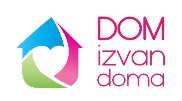 1.13.1. Aktivnost 1013 A10002 „ Dom izvan doma“ Aktivnost 1013 A10002 „Dom izvan doma“ izvršena je u izvještajnom razdoblju u iznosu od 263.129,69 kn ili 36,40 % od plana, a sredstva su utrošena za sljedeće namjene:Isplaćena je plaća i doprinos na plaću te prijevoz zaposlenom koordinatoru koji radi s ciljnom skupinom u ukupnom  iznosu od 45.446,43 kn,Troškovi osvježenja na kreativnim radionicama s ciljnom skupinom u iznosu od 385,67 kn,Troškovi mjesečne suprervizije s podugovorenim pružateljem usluge supervizije koordinatora dnevnih aktivnosti u trajanju po 4/mjesec, za travanj, svibanj i lipanj, kao i troškovi šestomjesečne edukacije voditelja mjera obiteljsko-pravne zaštite koju je provodilo POU Novska, kao podugovoren izvršitelj usluge u ukupnom iznosu od 5.250,00 kn,U 1. polugodištu trgovačkom društvu SIMORA, podugovorenom pružatelju usluge upravljanja projektom  plaćana je naknada za upravljanje projektom u ukupnom iznosu od 17.181,69 kn,Za mjesečno emitiranje spota trajanju od 30 sec na Radio postaji Novska, te za izradu  podstranice https://domizvandoma.com na postojećoj mrežnoj stranici Grada Novske, kao i za mjesečno održavanje iste utrošeno je ukupno  19.375,00 kn,Za prijevoz ciljnih skupina od mjesta prebivališta do prostora poludnevnog boravka na adresi Trg Đure Szabe 7, Novska, ugovoren je poseban prijevoz do mjeseca travnja, a za tu namjenu utrošen je iznos od 21.537,50 kn,Trošak osvježenja na edukaciji voditelja mjera obiteljsko pravne zaštite u ukupnom iznosu od 8.925,00 kn, Za trošak vanjske usluge za edukacije, iznos od 76.525,00 kn,Za plaćanje mjesečnih režijskih troškova, te troškova nabave neprehrambenih proizvoda (sredstva za čišćenje, ubrusi, wc papir i sl.) potrebnih za održavanje čistoće prostora i održavanje uvjeta za pružanje usluge poludnevnog boravka utrošeno je  ukupno 11.838,00 kn, Za organizaciju završne konferencije koju je organizirao podugovoreni pružatelj usluge Vrisak j.d.o.o., Frankopanska ulica 42, Lipik utrošen je iznos od 12.500,00 kn,Za obilježavanja obilježavanje prigodnih datuma  ukupno je utrošeno 5.106,40 kn, Za trošak izleta utrošen je iznos od 7.980,00 kn, Trošak razmjene iznosio je 24.529,00 kn.1.14. Program 1014 ŠIRENJE MREŽE SOCIJALNIH USLUGA U ZAJEDNICI, I.FAZA Program 1014 ŠIRENJE MREŽE SOCIJALNIH USLUGA U ZAJEDNICI, I.FAZA, u izvještajnom razdoblju izvršen je u iznosu od 87.343,74 kn ili 34,32 %, i to za potrebe sljedećeg tekućeg projekta:1.14.1. Tekući projekt 1014 T10001  „ Ne ovisnosti “ Tekući projekt 1014 T10001  „ Ne ovisnosti “ u izvještajnom razdoblju izvršen je u iznosu od 87.343,74 kn ili 34,32 % za sljedeće aktivnosti i troškove:Za uslugu vođenja projekta, za koji je podugovorena Simora d.o.o., za 6 mjeseci trajanja projekta utrošeno je ukupno 23.478,24 kn,  Za nabavu jumbo plakata i dr. promotivnog materijala  utrošen je iznos od 24.500,00 kn,Za osposobljavanje i edukaciju utrošen je iznos od 38.400 kn, Za neizravne troškove utrošen je iznos od 965,50 kn.U sklopu projekta redovno su održavane radionice za ovisnike o kockanju i alkoholu (jednom tjedno, u posebnim terminima za svaku radionicu) na kojima je sudjelovalo ukupno 19 ovisnika. Radionice su se održavale do 1. kolovoza 2022. godine u prostorijama Sportske dvorane.1.15. Program 1015  PROGRAMI U KULTURI PUČKOG OTVORENOG UČILIŠTAProgram 1015 PROGRAMI U KULTURI PUČKOG OTVORENOG UČILIŠTA u izvještajnom razdoblju izvršen je u iznosu od 323.205,81 kn ili 40,53 % za sljedeće aktivnosti i projekte:1.15.1. Aktivnost 1015 A100001  Administracija i upravljanje Ova aktivnost u izvještajnom razdoblju izvršena je u iznosu od 254.460,07 kn ili 41,22 % od plana. Aktivnost se odnosi na plaće za redovan rad, doprinose na plaće i ostale rashode za zaposlene i troškovi prijevoza za 5 zaposlenika na programima u kulturi koji su u izvještajnom razdoblju provodili redovne aktivnosti. Aktivnost obuhvaća i sve režijske i druge materijalne troškove.1.15.2. Tekući projekt 1015 T100001  Kazališne i kino predstave Tekući projekt  1015 T100001 Kazališne i kino predstave u izvještajnom razdoblju  izvršen je u iznosu od 68.745,74 kn ili 52,88 % od plana. Aktivnost se odnosi na troškove kazališnih predstava, troškove prikazivanja kino-predstava (filmova), troškove održavanja izložbi te troškove održavanja drugih kulturnih događanja. U tom periodu održane su 3 kazališne predstave „Ocat i sin“, „Ljubav, gubitci i moda“ i „Realisti“ na kojima je bilo 457 posjetitelja, te 106 kino projekcija s 1936 posjetitelja. Također su organizirane 3 izložbe „Color appassionato PULS-a Moslavački štrk“, „Oglavlja iz fundusa Muzeja Moslavine Kutina“ i „Predsjednik u našem gradu“. Također, obilježen je Međunarodni dan muzeja, kao i Noć Muzeja u Muzejskoj zavičajnoj zbirci Grada Novske. 1.16. Program 1016  PROGRAMI OBRAZOVANJAProgram 1016 PROGRAMI OBRAZOVANJA u Pučkom otvorenom učilištu izvršen je u iznosu od 642.808,18 kn ili 14,81 % od plana, a sastoji se od sljedećih aktivnosti i projekata:1.16.1. Aktivnost 1016  A100001 Administracija i upravljanje Aktivnost A100001 Administracija i upravljanje izvršena je u iznosu od 633.433,18 kn ili 47,55 % od plana. Aktivnost se odnosi na plaće za redovan rad, doprinose na plaće i ostale rashode za zaposlene i troškove prijevoza za 5 zaposlenika na programima obrazovanja koji su u izvještajnom razdoblju provodili redovne programe u obrazovanju, ali i ostale poslove vezano za djelatnost Pučkog otvorenog učilišta. Aktivnost se odnosi i na rashode za materijal i energiju, nabavu opreme, ostale nespomenute usluge (telefon, Internet, pošta, prijevoz, komunalne usluge, usluge tekućeg i investicijskog održavanja, usluge promidžbe, intelektualne usluge-predavači, računalne usluge), ostali nespomenuti rashodi poslovanja (premije osiguranja, reprezentacija, pristojbe, članarine) ostvareni su u iznosi od 333.095,92 kn. Ovi rashodi doprinose redovnoj i potpunoj realizaciji svih obrazovnih programa u Pučkom otvorenom učilištu.U tom izvještajnom razdoblju održano je 7 različitih programa obrazovanja u kojem je sudjelovalo ukupno 92 polaznika. Riječ je o sljedećim programima: Osposobljavanje za šivača, gerontodomaćice, cvjećare-aranžere, slastičare i asistente za upravljanje projektima, dječja igraonica na engleskom jeziku te škola pop rocka.1.16.2. Kapitalni projekt 1016 K100001 Centar cjeloživotnog obrazovanja Kapitalni projekt 1016 K100001 Uređenje zgrade Pučkog otvorenog učilišta u izvještajnom razdoblju izvršen je  u iznosu od 9.375,00 kn ili 0,31 % od plana. Trošak se odnosi na izradu dokumentacije (mehanička otpornost i stabilnost za građevinu te geodetski snimak) za Centar cjeloživotnog obrazovanja.1.17. Program 1017  PROGRAMI KNJIŽNIČNE DJELATNOSTIProgram 1017 PROGRAMI KNJIŽNIČNE DJELATNOSTI izvršen je u iznosu od 813.838,68 kn ili 42,50 % od plana, i to za sljedeće aktivnosti i projekte:1.17.1. Aktivnost  1017 A100001 Administracija i upravljanje  Aktivnost  1017 A100001 Administracija i upravljanje u izvještajnom razdoblju izvršena je u iznosu od 809.167,44 kn ili 43,29 % od plana, a sredstva su utrošena na isplatu plaća, doprinosa na plaće i ostalih materijalna prava za 11 zaposlenika ustanove u iznosu od 613.719,46 kn. Aktivnost obuhvaća i materijalno-financijske rashode poslovanja knjižnice koji su izvršeni u iznosu od 134.167,16 kn, te trošak nabave knjižne i neknjižne građe koji je izvršen u iznosu od 43.285,48  kn, a nabavljeno je 356 jedinica knjižnične građe i 23 e-knjige.1.17.2. Tekući projekt  1017 T100001 Dječja igraonicaTekući projekt 1017 T100001 Dječja igraonica u izvještajnom razdoblju izvršen je u iznosu od 726,20 kn ili 16,14 % od plana. Trošak se odnosio na održavanje pričaonica, igraonica i radionica za djecu. Ukupno je održano 73 aktivnosti u kojoj je sudjelovalo 821 dijete, a aktivnosti su sljedeće:Utorak za pričoljupce –  19 (159 djece)Pričaonice - 2 (46 djece)Kreativne radionice u PP Lonjsko polje 2 (35 djece)Posjeti djece i učenika OŠ i SŠ 25 (412)Radionica robotike 9 (64 djece)Mikrokovidići 7 epizodaSrijeda za sve (aktivnosti za djecu u Rajiću) 3 (29)Sepetić pun priča Rajić 4, (65 djece)1.17.3. Tekući projekt 1017  T100002  Književni susretiTekući projekt 1017 T100002  Književni susreti izvršen je u iznosu od 3.945,04 kn ili 9,62 % od plana. Održano je 20 aktivnosti uživo u prostoru knjižnice ili izvan prostora, ukupno korisnika 428. Dvije aktivnosti su održane on-line. Zbog pandemije korona virusa te ograničavajućih epidemioloških mjera program je realiziran u skladu s navedenim.Promocija 6,   korisnika 149Izložbe  1,   korisnika 40Informativno-edukativne izložbe 4Radionice 3, korisnika 59On-line uskrsna radionica 2, pregleda 1081Predavanja 4, korisnika 135Kviz 1, korisnika 45U sklopu tekućeg programa u cijelosti je realiziran i projekt „Knjižnica na plaži“ koji je financiran sredstvima Ministarstva kulture i medija u iznosu od 3.000,00 kn.Ukupno je održano 7 aktivnosti koje u kojima su sudjelovala 182 posjetitelja.Promocije knjiga 2, korisnika 65Glazbena večer, 40 korisnikaKreativna radionica, korisnika 10Pričaonice 2, korisnika 37Škola stripa, korisnika 201.18. Program 1018 PREDŠKOLSKI ODGOJ Program 1018 PREDŠKOLSKI ODGOJ u izvještajnom razdoblju izvršen je u iznosu od 3.902.882,00 kn ili 47,34 % od plana, a sredstva su utrošena po sljedećim aktivnostima i tekućim projektima:1.18.1. Aktivnost 1018 A100001 Odgoj i obrazovanje djece jasličke i predškolske dobiAktivnost 1018 A100001 Odgoj i obrazovanje djece jasličke i predškolske dobi ostvarena je za izvještajno razdoblje u iznosu od 3.873.660,75 kn, odnosno 47,88 % od plana, a odnosi se na plaće za redovan rad  ukupno 62 djelatnika, od toga 54 stalno zaposlena djelatnika u Dječjem vrtiću „Radost“ Novska  (ravnateljica, pedagog, logoped, zdravstvena voditeljica, tajnica, voditeljica računovodstva, administrativno-računovodstveni djelatnik, 33 odgojitelja, glavna kuharica, 3 pomoćne kuharice,  7 spremačice, pralja/švelja, domar i ekonom), te na rad 8 djelatnika na zamjeni (3 odgojitelja i 3 pomoćne kuharice, spremačica i domar).  Sredstva za plaće ukupno su iznosila  2.360.051,43 kn,  doprinosi na plaću iznosili su 341.660,72 kn. Iznos od 206.080,35 kn utrošen je za naknadu prijevoza na posao i s posla djelatnicima  vrtića.  Za naknade članovima upravnog vijeća u izvještajnom razdoblju utrošeno je 18.282,30, a za naknade zbog nezapošljavanja osoba s invaliditetom utrošen je iznos od 9.201,89 kn. Svi navedeni troškovi financiraju se iz općih prihoda proračuna.Zaposlenici ustanove kroz svoj rad osiguravaju redovno funkcioniranje ustanove kroz sve planirane redovne i dodatne odgojno obrazovne programe, i to:Redovni 10-satni program vrtića koji se provodio za ukupno 308 djece raspoređenih u 16 odgojnih skupina, i to u matičnom vrtiću „Radost“ 3 jasličke skupina (od 1 do 3 god., 51 dijete), 5 vrtićkih skupina (od 3 godine do polaska u školu, 102 djece), IOJ Pastoralni centar 2 jasličke skupine (34 djece)  i  1 vrtićka skupina (17 djece)  i  IOJ „Stribor“ 1 jaslička skupina (17 djece) i 4 vrtićke skupine (87 djece);Program predškole ili program „Mala škola“ koji se provodio za 38 djece raspoređenih  u 4 skupine (djeca od  6 do 7 godina). Za 2 skupine s ukupno  34 djece program se provodio u matičnom vrtiću u Novskoj, za 1 skupinu s ukupno 10 djece program se provodio u školi u Rajiću, a za 1 skupinu s ukupno 4 djece program se provodio u PŠ Stara  Subocka;Program  ranog učenja engleskog jezika se provodio za 46 djece (djeca od 6  do 7 godina), u  1. stupnju učenja, a program su provodile 2 odgojiteljice u matičnom vrtiću i  u objektu „Stribor“.Ova aktivnost obuhvaća i troškove koji se podmiruju iz vlastitih prihoda koji su realizirani u iznosu od 711.782,69 kn ili 45,27 % od plana, i to za stručno usavršavanje zaposlenika (seminari), za dnevnice za službena putovanja, troškove cestarine, nabavu službene odjeće i obuće, za nabavu namirnica (263.841,76 kn), za nabavu uredskog materijala (98.764,81 kn), rashodi za energiju (135.502,10 kn), materijal i dijelovi za tekuće i investicijsko održavanje (10.465,64 kn), za računalne usluge (51.889,06 kn), zdravstvene usluge (18.371,48 kn), komunalne usluge (31.753,28 kn), nabava sitnog inventara – (didaktička pomagala, oprema za kuhinju i  materijal za rad u grupi,10.408,79 kn), za intelektualne usluge, za najam opreme (kopirni stroj), za reprezentaciju i druge materijalne troškove.Iz sredstava pomoći, u programu predškole i usavršavanju odgojitelja koji rade s djecom s teškoćama u integraciji nabavljena su didaktička pomagala za djecu s teškoćama u razvoju za iznos od 12.900,00 kn.1.18.2. Tekući projekt 1018  T100002 Opremanje vrtićaTekući projekt T100002 Opremanje vrtića u izvještajnom razdoblju izvršen je u iznosu od 29.221,25 kn, odnosno 18,85 % od plana, a nabavljena je oprema u dječjim grupama, ormari za arhiviranje dokumenata, te oprema za kuhinju.1.19.  Program 1019 PROGRAMI I AKTIVNOSTI MJESNE SAMOUPRAVEProgram 1019 PROGRAMI I AKTIVNOSTI MJESNE SAMOUPRAVE u polugodišnjem razdoblju izvršen je u iznosu od 34.651,38 kn ili 43,14 % od plana. 1.19.1. Aktivnost 1019 A100001 Administracija i upravljanje  Aktivnost 1019 A100001 Administracija i upravljanje  izvršena je u polugodišnjem razdoblju u iznosu od 34.651,38 kn ili 43,14 % od plana, a sredstva su koristili MO Bročice, za nabavu opreme (kuhinja), MO Brestača za nabavu klima uređaja, te MO Nova Subocka za nabavu sitnog inventara.2. Razdjel 002 UPRAVNI ODJEL ZA PRORAČUN I FINANCIJE2.1. Program 1020  UPRAVLJANJE SUSTAVOM JAVNIH FINANCIJAProgram Upravljanje sustavom javnih financija Upravnog odjela za proračun i financije u razdoblju od 1. siječnja do 30. lipnja 2022. godine ostvaren je u iznosu od 5.500.890,71 kn od ukupno planiranih 7.608.269,00 kn, odnosno s 72,30 % plana. 	2.1.1. Aktivnost 1020A100001  Administracija i upravljanje 	Aktivnost Administracija i upravljanje obuhvaća rashode za zaposlene i materijalno-financijske rashode upravnog odjela i realizirana je u iznosu od 713.348,02 kn. Plaće za redovan rad, doprinosi na plaće i ostali rashodi za šest službenika upravnog odjela iznosili su 425.501,31 kn. Materijalno-financijski rashodi ostvareni su u iznosu od 287.846,71 kn, i to:stručno usavršavanje zaposlenika 2.250,00 kn,službena putovanja i naknade za prijevoz na posao i s posla službenika 24.245,00 kn, godišnje pretplate na stručnu literaturu u iznosu od 1.000,00 kn,nabave sitnog inventara (trakaste zavjese) 5.616,00 kn,mjesečno održavanje računalne aplikacije i ostale računalne usluge 126.979,33 kn, članarina Udruzi gradova RH u iznosu od 13.376,22 kn, naknada Poreznoj upravi, koja se uplaćuje u Državni proračun RH, u visini od 5% naplaćenih prihoda od gradskih poreza za poslove utvrđivanja, evidentiranja, nadzora, naplate i ovrhe radi naplate gradskih poreza, za razdoblje od prosinca 2021. do svibnja 2022. godine u iznosu od 817,39 kn, naknada 1 % od ukupno naplaćenih prihoda poreza na dohodak i fiskalnog izravnanja Poreznoj upravi za troškove obavljanja poslova utvrđivanja, evidentiranja, naplate, nadzora i ovrhe poreza na dohodak sukladno Zakonu o financiranju jedinica lokalne i područne (regionalne) samouprave („Narodne novine”, broj 127/17 i 138/20) u iznosu od 62.837,03 kn,troškovi provizije za uplate od strane građana u iznosu od 14.851,00 kn, elektronički mjesečni izvještaji o vlastitim prihodima i primicima gradskog proračuna, uplati i rasporedu zajedničkih prihoda proračuna, izvještaj po vrstama poreza i prireza na dohodak, te dnevni izvodi s pregledom uplata po određenim uplatnim računima zajedničkih prihoda državnog, županijskog i gradskog proračuna (uplate po osnovi zakupa i prodaje poljoprivrednog zemljišta u vlasništvu Republike Hrvatske, koncesije za korištenje poljoprivrednog zemljišta i naknade za zadržavanje nezakonito izgrađenih zgrada u prostoru) u iznosu od 198,80 kn,ostali nespomenuti rashodi poslovanja u iznosu 2.162,50 kn (FINA certifikat, obračun naknade za eRačune i dr.),zatezne kamate za neprovremeno podmirene obveze 1.296,85 kn,usluge banaka 32.116,59 kn te nabava knjiga u iznosu od 100,00 kn.2.1.2. Aktivnost 1020A10002 Otplata kreditaAktivnost otplate kredita u razdoblju od 1. siječnja do 30. lipnja 2022. godine ostvarena je u iznosu od 4.787.542,69 kn od planiranih 5.983.428,00 kn, odnosno s 80,01 % plana. Čine ga izdaci za otplatu glavnice dugoročnog tuzemnog kredita s valutnom klauzulom u iznosu od 536.079,56 kn, rashodi za kamate za primljeni dugoročni tuzemni kredit u iznosu od 37.328,52 kn, rashodi za negativne tečajne razlike u iznosu od 3.327,85 kn (zbog razlika između tečaja zaduženja i tečaja plaćanja glavnice i kamata kredita s valutnom klauzulom), rashodi za redovnu kamatu za dva tromjesečja 2022. godine po dugoročnom tuzemnom kreditu za kupnju poslovne zgrade 51.941,15 kn, otplata glavnice kredita, počevši od travnja 2022. godine dugoročnog tuzemnog kredita za kupnju poslovne zgrade 194.784,99 kn, izdaci za otplatu dugoročnog beskamatnog zajma u visini poreza na dohodak i prireza porezu na dohodak čije je plaćanje odgođeno i/ili odobrena obročna otplata 7.772,54 kn te izdaci za otplatu kratkoročnog beskamatnog zajma u visini povrata poreza na dohodak po godišnjim prijavama za 2020. godinu u iznosu od 1.747.802,76 kn. Također, obračunate su redovne mjesečne kamate za iskorišteno dopušteno prekoračenje po poslovnom računu za razdoblje od siječnja do lipnja 2022. godine u iznosu od 10.780,46 kn te je podmireno iskorišteno odobreno prekoračenje po transakcijskom računu (okvirni kratkoročni kredit) iz priljeva tekuće godine u iznosu od 2.166.427,09 kn (iskorišteni iznos dopuštenog prekoračenja po transakcijskom računu na dan 31.12.2021. godine). 3. Razdjel 003 UPRAVNI ODJEL ZA KOMUNALNI SUSTAV, PROSTORNO PLANIRANJE I ZAŠTITU OKOLIŠAProračunom Grada Novske za 2022. godinu ukupna sredstva za ostvarenje programa Upravnog odjela za komunalni sustav, prostorno planiranje i zaštitu okoliša, planirana su u iznosu od 67.030.022,00 kn, a realizirana su u prvoj polovici godine u iznosu od 21.530.953,89 kn, što iznosi 32,12 % plana. Sredstva su planirana i ostvarena kroz ukupno deset različitih programa koji su obuhvaćeni financijskim planom rashoda upravnog odjela, a koje je provodilo deset službenika.Izvršeni rashodi Upravnog odjela za komunalni sustav, prostorno planiranje i zaštitu okoliša u razdoblju od 01.01. do 30.06.2022. godineU obrazloženju realizacije pojedinih programa su pobrojane aktivnosti, tekući i kapitalni projekti koje program sadrži.3.1. Program 1021 UPRAVLJANJE I RAZVOJ KOMUNALNE INFRASTRUKTURE 3.1.1. Aktivnost 1021 A100001 Administracija i upravljanjeSredstva za realizaciju ove aktivnosti planirana su iznosu 1.652.322,00 kn, a realizirana u prvoj polovici godine u iznosu 904.090,71 kn, što je 54,72 % od planiranog. Realizacija aktivnosti provedena je kroz plaće za redovan rad, doprinose na plaću za redovan rad, službena putovanja, naknade za prijevoz zaposlenih, stručno usavršavanje zaposlenika, nabavu sitnog inventara i auto guma, materijal i dijelove za tekuće održavanje objekata, održavanje sustava NUV Libusoft, trošak stručnog ispita jedne djelatnice, intelektualne usluge, trošak objave natječaja, nabavu uređaja, strojeva i opreme za ostale namjene, nabavu uredske opreme i namještaja, zatezne kamate, redovno održavanje opreme i uređaja i ostale nespomenute rashode poslovanja (računi s malim iznosima koji nemaju planiranu poziciju u proračunu). Od značajnijih rashoda, u ovoj aktivnosti može se osim plaća, doprinosa na plaće, ostalih rashoda za zaposlene i naknade za prijevoz zaposlenih u ukupnom iznosu od 790.975,09 kn, istaknuti trošak intelektualnih usluga u iznosu od 23.920,00 kn (uglavnom elaborati procjene vrijednosti zemljišta i objekata koje grad kupuje ili prodaje), trošak objave natječaja za prodaju i kupnju nekretnina u iznosu od 23.451,00 kn, te nabava uređaja, strojeva i opreme za ostale namjene (računala, monitori i sl.) u iznosu od 17.024,79 kn.3.1.2. Aktivnost 1021 A100002 Ostvarivanje prava po posebnim propisimaSredstva za realizaciju ovog projekta planirana su u iznosu od 34.000,00 kn, a realizirana u prvoj polovici godine u iznosu od 7.092,20 kn. Ova sredstva su utrošena na prijevoz pokojnika do Siska i nazad (autopsija) i sufinanciranje grobnog mjesta preminulog hrvatskog branitelja.3.2. Program 1022 UPRAVLJANJE IMOVINOM3.2.1. Aktivnost 1022 A100001 Upravljanje objektima u vlasništvu grada Sredstva za financiranje ove aktivnosti planirana su u iznosu od 1.034.920,00 kn, a realizirana u prvoj polovici godine u iznosu od 696.832,63 kn.Kroz ovu aktivnost financirani su režijski troškovi objekata u vlasništvu grada (struja, plin) u iznosu od 533.576,58 kn, komunalne usluge (voda, kanalizacija, odvoz komunalnog otpada) u iznosu od 46.431,61 kn, režijski troškovi i komunalne usluge za poslovnu zgradu na Trgu Gjure Szabe 1 (bivša upravna zgrada INA-e) u ukupnom iznosu od 47.082,23 kn, troškovi za slivne vode za objekte u vlasništvu grada u iznosu od 22.391,36 kn, troškovi održavanja Wi-fi 4U mreže te Internet promet ostvaren kroz istu u iznosu od 14.462,10 kn (mreža točaka za besplatan pristup Internetu na posjećenijim javnim mjestima), trošak kupnje zastava (zamjena dotrajalih zastava) u iznosu od 11.388,75 kn, te trošak održavanja uređaja strojeva i opreme za ostale namjene (nabava kuhinjskih elemenata za dom u Bročicama, izrada kuhinjskih elemenata za dom u Rajiću, izrada polica u skladištu male dvorane u sportskoj dvorani u Novskoj i nabava, dobava i ugradnja dva klima uređaja u društvenom domu u Jazavici) u iznosu od 21.500,00 kn.Pokazatelji uspješnosti Nerealno visoka realizacija na utrošku plina je posljedica pogrešno planirane ciljane vrijednosti, te će u idućem planiranju biti ispravljena i usklađena sa stvarnim potrebama, odnosno potrošnjom.3.2.2. Kapitalni projekt 1022 K100002 Razvoj infrastrukture širokopojasnog InternetaSredstva za financiranje ovog projekta planirana su u iznosu od 100.000,00 kn i realizirana u prvoj polovici godine u iznosu od 99.375,00 kn. Ovim sredstvima plaćene su konzultantske usluge za razradu projekta Razvoj infrastrukture širokopojasnog pristupa, prihvatljivog za financiranje iz EU strukturnih fondova za područje Grada Novske i Općine Lipovljani.3.2.3. Tekući projekt 1022 T100001 Legalizacija objekata u vlasništvu grada Sredstva za financiranje ove aktivnosti planirana su u iznosu od 15.000,00 kn, te u prvoj polovici godine nije bilo realizacije. Grad Novska trenutno ima 39 otvorenih zahtjeva za legalizaciju, te se dinamika rješavanja zahtjeva odvija prema planu Županijske ispostave za prostorno uređenje, koja vodi postupke legalizacije.Pokazatelj uspješnosti3.2.4. Tekući projekt 1022 T100002 Redovno održavanje opreme i uređajaSredstva za financiranje ovog projekta planirana su u iznosu od 131.100,00 kn i realizirana u prvoj polovici godine u iznosu od 63.754,78 kn. Ovim sredstvima plaćena je registracija vatrogasne cisterne iz robnih rezervi koja je dana na korištenje Gradu Novska (koristi je JVP Novska), dospjela rata kasko osiguranja za spomenutu cisternu, te tekuće i investicijsko održavanje vozila u vlasništvu grada (troškovi registracije, popravci). U svrhu što racionalnijeg korištenja službenih vozila cilj je optimizirati broj vozila prema procijenjenim potrebama. Grad Novska trenutno raspolaže s četiri osobna automobila kojima se pokrivaju potrebe gradskih službi i gradonačelnice.Pokazatelj uspješnosti3.2.5. Tekući projekt 1022 T100003 Otkup zemljišta Sredstva za financiranje ovog projekta planirana su u iznosu od 180.000,00 kn i u prvoj polovici godine nije bilo realizacije na ovoj poziciji. Ova sredstva su namijenjena za otkup zemljišta od župe sv. Luke za potrebe izgradnje prometnice s parkiralištima. U trenutku pisanja ovog izvješća otkup je realiziran.Pokazatelj uspješnosti3.2.6. Tekući projekt 1022 T100004 Održavanje zgrade gradske vijećniceZa provedbu ovog projekta planirano je 155.563,00 kn, a utrošeno u prvoj polovici godine 13.481,81 kn. Za sitne popravke na zgradi (zamjena žarulja, popravak slavina, vodokotlića i sl.), utrošeno je 9.508,72 kn, dok je za redovno servisiranje dizala utrošeno 3.973,09 kn.Pokazatelj uspješnosti3.2.7. Tekući projekt 1002 T100006 Održavanje stanova u vlasništvu GradaOvaj projekt planiran je u iznosu od 30.000,00 kn, a realiziran u prvoj polovici godine u iznosu od 13.714,49 kn. Ova realizacija se odnosi na troškove zajedničke pričuve stanova u vlasništvu grada. Na stanovima u vlasništvu grada u promatranom periodu nije bilo potrebe za radovima održavanja, pa tako ni troška po toj osnovi.Pokazatelj uspješnosti3.2.8. Tekući projekt 1002 T100007 Održavanja sportskih objekataProjekt je planiran s iznosom od 505.000,00 kn, a realiziran u prvoj polovici godine u iznosu od 178.734,86 kn. Ovaj iznos su donacije Zajednici sportskih udruga za pokriće režijskih troškova i troškova održavanja sportskih objekata.Pokazatelj uspješnosti3.2.9. Tekući projekt 1002 T100008 Održavanje ostalih objekata u vlasništvu GradaProjekt je planiran s iznosom od 636.000,00 kn, a realiziran u prvoj polovici godine u iznosu od 335.281,86 kn. Sredstva su utrošena na: rashode za materijal i energiju u iznosu od 151,20 kn,uređenje interijera društvenog doma u Novoj Subockoj u iznosu od 153.774,76 kn,održavanje poslovne zgrade (bivša upravna zgrada INA-e) u iznosu od 2.000,00 kn,redovno održavanje domova u iznosu od 105.832,66 kn (ova sredstva su utrošena na servisiranje plinskih bojlera centralnog grijanja u društvenim domovima, troškove održavanja zajedničkih i vlastitih dijelova (prostorija) u sportskoj dvorani Novska, servis vatrogasnih aparata u društvenim domovima i sl.), tečišćenje i održavanje društvenih domova koje je provela tvrtka Novokom d.o.o. u iznosu od 73.523,24 kn. Pokazatelji uspješnosti3.3. Program 1023 PROJEKTIRANJE I GRAĐENJE OBJEKATA U VLASNIŠTVU GRADA3.3.1. Kapitalni projekt 1023 K100001 Izrada projektno-tehničke dokumentacijeProjekt je planiran u iznosu od 130.000,00 kn, a realiziran u prvoj polovici godine u iznosu od 94.452,34 kn. S pozicije geodetsko-katastarskih usluga plaćena je izrada dva parcelacijska elaborata u Poduzetničkoj zoni Novska, dva geodetska elaborata kojima se mijenja način uporabe, jedna geodetska podloga (malo košarkaško igralište pokraj sportske dvorane) i geodetski elaborat upisa Centra za poludnevni boravak starijih u katastar i zemljišnu knjigu u ukupnom iznosu od 45.000,00 kn. S pozicije dodatnih ulaganja na građevinskim objektima plaćeni su projekti solarne elektrane za poslovnu zgradu na Trgu Gjure Szabe 1 (bivša upravna zgrada INA-e) i zgradu Doma za poludnevni boravak starijih za potrebe javljanja na javni poziv za sufinanciranje, trošak kontrole plinske instalacije i priključka plinske mreže na Dom za poludnevni boravak starijih i izrada energetskog certifikata za Centar za poludnevni boravak za starije, u ukupnom iznosu od 49.452,34 kn.Pokazatelj uspješnosti3.3.2. Kapitalni projekt 1023 K100002 Klaster kulture na temeljima kulturne baštine povijesne jezgre NovskeProjekt je planiran u iznosu od 18.644.750,00 kn, a realiziran u promatranom periodu u iznosu od 7.504.870,46 kn. Ovim projektom se financira trošak obnove hotela Knopp, te prateći radovi stručnog i projektantskog nadzora. Projekt je financiran sredstvima Ministarstva kulture i medija i Ministarstva regionalnog razvoja i fondova u ukupnom iznosu od 1.662.074,80 kn, a ostatak vlastitim sredstvima Grada Novske (kreditna sredstva) u iznosu od 5.842.795,66 kn.Pokazatelj uspješnosti3.3.3. Kapitalni projekt 1003 K100016 Rekonstrukcija i opremanje društveno-kulturnog centra i dječje igraonice u društvenom domu naselja RajićProjekt je planiran u iznosu od 181.930,00 kn, a realiziran u prvoj polovici godine u iznosu od 181.927,24 kn. Ovim sredstvima su plaćeni radovi na sanaciji štete nastale uslijed požara koji se dogodio u kotlovnici u jesen 2021. godine. Sanacija je do kraja provedena i objekt se redovno koristi.3.3.4. Kapitalni projekt 1003 K100018 Kulturni centar za mlade JazavicaProjekt je planiran u iznosu od 350.000,00 kn, a u prvoj polovici godine realiziran u iznosu od 243.048,40 kn. Sredstva su utrošena na izradu toplinske ovojnice i završne radove na obnovi i prenamjeni prostora bivše osnovne škole u Jazavici (uređenje interijera). Objekt je u vlasništvu Grada Novske. Obnovljeni prostor se koristi za potrebe udruga koje djeluju na tom području, KUD-ova izviđača i sl. Pokazatelj uspješnosti3.3.5. Kapitalni projekt 1023 K100005 Dnevni centar za starije u NovskojProjekt je planiran u iznosu od 3.716.522,00 kn, a u prvoj polovici godine realiziran u iznosu od 623.850,54 kn. Projekt se u cijelosti financira sredstvima pomoći. Sredstva su utrošena na završne radove na rekonstrukciji objekta, trošak stručnog nadzora i trošak plaća djelatnika koji rade na provedbi projekta.Pokazatelj uspješnosti 3.3.6. Kapitalni projekt 1023 K100007 NOVskyProjekt je planiran u iznosu od 1.635.100,00 kn, a u prvoj polovici godine realiziran u iznosu od 404.010,07 kn. Kroz ovaj projekt se planira izgraditi i uspostaviti STEM laboratorij i znanstveni park u Novskoj, s ciljem provedbe edukacija i razmjena znanja u cilju popularizacije STEM-a kod djece i mladih. Laboratorij će biti smješten na tavanu zgrade novljanske HVIDRA-e, a znanstveni park u novljanskom parku. Utrošenim sredstvima su plaćeni radovi na rekonstrukciji tavanskog prostora i radovi su u trenutku pisanja ovog izvješća u završnoj fazi.Pokazatelj uspješnosti3.3.7. Kapitalni projekt 1023 K100008 Rekonstrukcija kuhinje Dječjeg vrtića „Radost“ NovskaProjekt je planiran u iznosu od 206.600,00 kn, a u prvoj polovici godine realiziran u iznosu od 175.239,69 kn. Kroz ovaj projekt je rekonstruirana kuhinja Dječjeg vrtića „Radost“ Novska. Rekonstrukcija je bila potrebna zbog znatno povećanog broja korisnika koji je nastao izgradnjom ispostave dječjeg vrtića Stribor, a i zbog same dotrajalosti postojeće opreme. Projekt je u cijelosti završen, te je obnovljena kuhinja puštena u upotrebu.3.3.8. Kapitalni projekt 1023 K100009 Regionalni znanstveni centarProjekt je planiran u iznosu od 4.647.000,00 kn za potrebe projektiranja i izrade projektne dokumentacije, a u prvoj polovici godine nije bilo realizacije. Trošak izrade projektne dokumentacije se planira u iznosu od 147.000,00 kn iz vlastitih sredstava, dok bi radovi na rekonstrukciji bili financirani kroz javni poziv Ministarstva regionalnog razvoja i fondova EU. Kroz ovaj projekt se planira prenamijeniti i urediti prostor u bivšoj zgradi pošte za potrebe obavljanja djelatnosti regionalnog znanstvenog centra (jačanje STEM vještina). U centru bi bila smještena oprema na kojoj bi korisnici koji ne posjeduju opremu svoje ideje mogli provesti u konkretne proizvode (prototipove).  U trenutku pisanja ovog izvješća projekt se nalazi u fazi ishođenja građevinske dozvole.3.3.9. Kapitalni projekt 1023 K100011 Rekonstrukcija društvenog doma u Staroj SubockojProjekt je planiran u iznosu od 7.064.389,00 kn za potrebe projektiranja i izrade projektne dokumentacije, a u prvoj polovici godine nije bilo realizacije.Kroz ovaj projekt bi se izvršila rekonstrukcija društvenog doma u Staroj Subockoj i uredio okoliš. Grad Novska je izradio projektnu dokumentaciju, te se javio na Javni poziv Agencije za plaćanja u poljoprivredi, ribarstvu i ruralnom razvoju i prijavio ovaj objekt na mjeru 7.4.1 kroz koju bi se izvršila rekonstrukcija, odnosno obnova objekta uz 100%-tno financiranje radova od strane Agencije.3.4. Program 1024 ODRŽAVANJE OBJEKATA I UREĐAJA KOMUNALNE INFRASTRUKTURE3.4.1. Aktivnost 1024 A100001 Održavanje javnih površinaAktivnost je planirana u iznosu od 3.000.000,00 kn, a realizirana u prvoj polovici godine u iznosu od 2.508.112,26 kn. Kroz ovu aktivnost  su se proveli sljedeći radovi: u naselju Novska: čišćenje 2.132.904 m2 ulica i pješačkih staza, strojno košenje 717.280 m2 zelenih površina, ručna košnja 129.725 m2 zelenih površina, priprema zemljišta, nabava i njega proljetnica i ljetnica 460 m2, orezano 2.440 m2 živica, pokošeno 928.360 m2 bankina, okrčeno 6.500 m2 šiblja te isto odvezeno, 868 sati sakupljan otpad sa zelenih i drugih površina u gradu, orezivanje 385 krošnji drveća, prijevoz za različite potrebe kamion sa kranom 239 sata, uklanjanje suhog i bolesnog drveća, priprema zemljišta i sjetva trave 510 m2, kićenje grada prigodom blagdana 238 sati, kao i ostale aktivnosti u skladu s potrebama;u MO Brestača: ručno je pokošeno 22.050 m2 zelenih površina, košenje uz bankine 7.350 m2, uklanjanje 12 kom suhog i bolesnog drveća, prijevoz za različite potrebe kamion sa kranom 2 sata, te razni drugi nepredviđeni radovi po zahtjevu grada;  u MO Bročice: čišćenje 123.200 m2 ulica i pješačkih staza, ručno je pokošeno 4.290 m2, košenje uz bankine 9.940 m2, orezivanje 15 krošnji drveća, prijevoz za različite potrebe kamion sa kranom  6 sati te ostale aktivnosti u skladu s potrebama;u MO Stari Grabovac: ručno je pokošeno 2.500 m2, a uz bankinu 18.240 m2, rezanje šiblja uz prometnice 3.400 m2, prijevoz za različite potrebe kamion sa kranom 8 sati te ostali radovi u skladu s potrebama; u MO Paklenica: pokošeno 35.000 m2 bankina, ručno 11.480 m2 zelenih površina, 24 orezivanja krošnje drveća, 3.800 m2 rezanja šiblja uz prometnice te ostale aktivnosti u skladu s potrebama;u MO Voćarica: košenje 16.860 m2 bankina, strojno košenje 8.500 m2 zelenih površina, ručno pokošeno 1.700 m2 zelenih površina, 3.530 m2 rezanja šiblja uz prometnice, te ostali radovi u skladu s potrebama;u  MO Jazavica: ručno je pokošeno 3.700 m2 zelenih površina, pokošeno 26.400 m2 bankina, strojno pokošeno 18.500 m2 zelenih površina, 1.750 m2 rezanja šiblja uz prometnice, orezivanje 15 krošnji drveća, te ostali radovi po potrebi;u  MO Roždanik: pokošeno 33.620 m2 bankina, ručno je pokošeno 13.650 m2 zelenih površina, 2.850 m2 rezanja šiblja uz prometnice, prijevoz za različite potrebe, kamion sa kranom 4 sati, te ostali radovi po potrebi;u  MO Rajić: 87.760 m2 bankina pokošeno, a strojno 24.150 m2 zelenih površina, te ručno košenje površina 9.850 m2, 1 uklanjanje suhog i bolesnog drveća, 5.800 m2 rezanja šiblja uz prometnice, prijevoz za različite potrebe, kamion sa kranom 5 sati, 12 orezivanja krošnji drveća, te ostali radovi po potrebi, te razni nepredviđeni radovi po zahtjevu Grada;u MO Borovac: pokošeno 7.600 m2 bankina, 19.040 m2 zelenih površina ručno pokošeno, rezanje 1.200 m2 šiblja uz prometnice, prijevoz za različite potrebe kamion sa kranom 3 sata, 3 uklanjanja suhog i bolesnog drveća, te ostali potrebni radovi;u  MO Nova Subocka: ručno pokošeno 17.990 m2 zelenih površina, košnja 21.400 m2 uz bankine, rezanje 4.150m2 šiblja uz prometnice, prijevoz za različite potrebe, kamion sa kranom 12 sati, te ostali radovi po potrebi;u MO Stara Subocka: pokošeno ručno 6.700 m2 zelenih površina, strojno 19.600 m2 te uz bankine 41.400 m2, rezanje 3.350 m2 šiblja uz prometnice, 8 orezivanja krošnji drveća, prijevoz za različite potrebe, kamion sa kranom 4 sata, te ostali radovi po potrebi;u MO Kozarice: pokošeno ručno 11.100 m2 zelenih površina, te uz bankine 3.200 m2, 12 orezivanja krošnji drveća, kamion sa kranom 4 sata, ,montaža i demontaža bine sa krovnom konstrukcijom te ostali radovi po potrebi.Pokazatelji uspješnosti3.4.2. Aktivnost 1024 A100002 Održavanje nerazvrstanih cesta Aktivnost je planirana u iznosu 1.300.000,00 kn (održavanje nerazvrstani cesta 900.000,00 kn, održavanje poljskih putova 400.000,00 kn), a realizirana u prvoj polovici godine u iznosu od 520.738,88 kn. Kroz ovu aktivnost se vrše radovi redovnog održavanja kao što su izrada kamene podloge, saniranje neravnina na makadamskim cestama, krpanje udarnih rupa, ugradnja i valjanje asfaltne mase, postavljanje horizontalne i vertikalne signalizacije, popravci na sustavu odvodnje s nerazvrstanih cesta, čišćenje jaraka, zamjena dotrajalih i uništenih ivičnjaka popravak pješačkih staza i sl.Na području Grada Novske se održava 57 ulica ukupne dužine 38,79 km, a u prigradskim naseljima 59 nerazvrstana cesta ukupne dužine 44,23 km.Gledano po mjesnim odborima struktura utroška sredstava je sljedeća:MO Novska: dobava i razgrtanje tucanika uz valjanje valjkom, krpanje udarnih rupa na asfaltnim površinama, ugradnja betonskih rubnjaka, izrada propusta ispod ceste s betonskim cijevima, nabava, doprema i ugradnja betonskih rigolica, strojno čišćenje odvodnih kanala jaraka – kanala uz cestu s profilnom korpom, nabava i postavljanje prometnih znakova, postavljanje slivničkih rešetki, popravak pješačkih staza, bojanje ograde na pješačkim mostovima i sl. u ukupnom iznosu od 418.906,25 kn;MO Borovac: nabava, dobava i razgrtanje tucanika uz valjanje valjkom, izrada propusta ispod ceste s betonskim cijevima, radovi strojem u režiji na održavanju nerazvrstanih cesta i ostale infrastrukture, dobava i ugradnja geotekstila, u ukupnom iznosu od 50.375,00 kn; MO Bročice: strojno čišćenje odvodnih jaraka – kanala uz cestu s profilnom korpom, s odvozom viška zemlje, u ukupnom iznosu od 2.730,00 kn; MO Rajić: dobava i razgrtanje tucanika uz valjanje valjkom, izrada propusta ispod ceste s betonskim cijevima, radovi strojem u režiji na održavanju nerazvrstanih cesta i ostale infrastrukture, izrada habajućeg sloja asfalta, u ukupnom iznosu od 21.677,63 kn;MO Voćarica: nabava, dobava i razgrtanje tucanika uz valjanje valjkom, radovi strojem u režiji na održavanju nerazvrstanih cesta, u ukupnom iznosu od 4.300,00 kn;MO Brestača: radovi strojem u režiji na održavanju nerazvrstanih cesta i ostale infrastrukture, u ukupnom iznosu od 975,00 kn;MO Jazavica: nabava, doprema i razgrtanje tucanika uz valjanje valjkom, radovi strojem u režiji na održavanju nerazvrstanih cesta i ostale infrastrukture, u iznosu od 19.300,00 kn;MO Paklenica: nabava, ugradnja i valjanje tucanika, radovi strojem u režiji održavanja nerazvrstanih cesta i ostale infrastrukture, u ukupnom iznosu od 2.475,00 kn.Pokazatelj uspješnosti3.4.3. Aktivnost 1024 A100003 Održavanje javne rasvjeteAktivnost je planirana u iznosu od 300.000,00 kn, a realizirana u razdoblju od 01.01. do 30.06.2022. godine u iznosu od 246.454,25 kn. Kroz ovu aktivnost izvršena je zamjena 200 natrijevih žarulja, LED žarulja 15W 3 kom,  198 prigušnica, 53  propaljivača, ugrađeno  je 6 kom. Gamalux LVC-06E/70 w novih svjetiljki sa krakom za svjetiljku, 5 kom. LED svjetiljki 43W/4000 K sa krakom za svjetiljku,  zamijenjen je 1 komad uklopnog sata sa luksomatom i sondom, izvršena je zamjena, odnosno ugradnja niza sitnog inventara (grla E27 10 kom., kabela 80 m, stezaljki  8 kom., osigurača) nužnog za funkcioniranje sustava javne rasvjete. U održavanje javne rasvjete  utrošeno je 112 radnih sati KV električara i usluge HEP-a od 74 izlaska zbog zamjene žarulja i podešavanja rada javne rasvjete. Održavanje javne rasvjete na području Grada Novske i prigradskih naselja obavlja gradska tvrtka  Novokom d.o.o. Novska.Pokazatelj uspješnosti3.4.4. Aktivnost 1024 A100004 Zimska službaAktivnost je planirana u iznosu od 200.000,00 kn, a realizirana u razdoblju od 01.01. do 30.06.2022. godine u iznosu od 180.746,85 kn. Kroz ovu aktivnost financirano je čišćenje snijega u 69 ulica i trgova u Gradu Novska u ukupnoj dužini od 32,5 km i  46  nerazvrstanih cesta u prigradskim naseljima Grada Novske u ukupnoj dužini od 33,23 km s jednim izlaskom čišćenja. Izvršeno je 5  izlazaka zbog soljenja prometnica u Gradu Novska i prigradskim naseljima. Također je izvršeno posipanje solju 4.776,00 m2 pješačkih staza i trgova u 5 navrata i 1  čišćenje ralicom.  Ostale aktivnosti u radu zimske službe bila su dežurstva, i to I. stupanj 6 sati i II. stupanj 59 sati dežurstva.Pokazatelji uspješnosti3.4.5. Aktivnost 1024 A100005 Potrošnja električne energije za javnu rasvjetuPlanirani iznos od 1.150.000,00 kn, realiziran je u razdoblju od 01.01. do 30.06.2022. godine u iznosu od 423.729,00 kn za utrošenih 408.673,00 kWh električne energije za javnu rasvjetu. Javna rasvjeta pokriva 1630 rasvjetnih mjesta na području grada Novske  i prigradskih naselja.3.5. Program 1005 PROJEKTIRANJE I GRAĐENJE OBJEKATA I UREĐAJA KOMUNALNE  INFRASTRUKTURE3.5.1. Kapitalni projekt 1025 K100001 Izrada projektno-tehničke dokumentacije za projekte komunalne infrastruktureProjekt je planiran u iznosu od 132.500,00 kn, a realiziran u iznosu od 70.171,96 kn u prvoj polovici godine.  Sredstva su utrošena na novelaciju projekta pristupne prometnice uz hotel Knopp, zatim izradu geodetske podloge nužne za projektiranje prometnice koja bi spajala Zagrebačku i Mihanovićevu ulicu u Novskoj, geodetske podloge za projektiranje dogradnje mrtvačnice u Starom Grabovcu, izradu geodetskog elaborata kojim se upisuje mrtvačnica u Starom Grabovcu, geodetskog elaborata kojim se evidentira stvarno stanje međa na groblju u Starom Grabovcu, parcelacijskog elaborata na k.č.br. 3034/15 u Novskoj (formiranje parcele puta u Jelačićevoj ulici), parcelacijskog elaborata na k.č.br. 2377/1 u Novskoj (formiranje čestice za prodaju u Ulici Matije Antuna Reljkovića) i geodetske podloge nužne za projektiranje ceste koja spaja kraj Radničke ulice s državnom cestom D-47 (tzv.obilaznicom).Pokazatelj uspješnosti3.5.2. Kapitalni projekt 1025 K100003 Poduzetnička zona NovskaProjekt je planiran u iznosu od 1.485.000,00 kn, te nije bilo realizacije u prvoj polovici godine. Sredstva su planirana kao trošak izrade projektne dokumentacije za proširenje prometne infrastrukture u Poduzetničkoj zoni Novska u iznosu od 85.000,00 kn i donacija u naravi tvrtki Vodovod Novska d.o.o. u vrijednosti 1.400.000,00 kn (vrijednost izvedene kanalizacije u PZN koju se daje tvrtki Vodovod Novska).Pokazatelj uspješnosti3.5.3. Kapitalni projekt 1025 K100005 Mrtvačnica u BrestačiZa realizaciju ovog kapitalnog projekta osigurana su sredstva u iznosu od 530.000,00 kn, a realizirana u iznosu od 973.361,59 kn. Do „probijanja“ pozicije je došlo iz razloga što se dio radova koji je trebao biti izveden u 2021. godini prenio u 2022. godinu, a time i trošak. Objekt mrtvačnice je završen u cijelosti i za njega je ishođena uporabna dozvola.Pokazatelj uspješnosti3.5.4. Kapitalni projekt 1025 K100006 AglomeracijaProjekt se odnosi na aglomeraciju Novska i planiran je u iznosu od 2.500.000,00 kn, a realiziran u iznosu od 568.044,11 kn u prvoj polovici godine. Realizacija se odnosi na transfer sredstava Hrvatskim vodama kroz zahtjeve za doznakom sredstava, u svrhu plaćanja radova na izgradnji sustava odvodnje otpadnih voda u naseljima Stari Grabovac, Paklenica, Voćarica, Jazavica, Roždanik i dio Rajića, te rekonstrukciji vodovodne mreže u gradu Novska.Pokazatelj uspješnosti3.5.5. Kapitalni projekt 1025 K100009 Kanalizacija Brestača-Nova Subocka Za realizaciju ovog kapitalnog projekta osigurana su sredstva u iznosu od 250.000,00 kn, te nije bilo realizacije u prvoj polovici godine. Planirana sredstva u iznosu od 200.000,00 kn će se doznačiti gradskoj tvrtki Vodovod Novska za sufinanciranje troška priključka građana naselja Brestača i Nova Subocka na sustav odvodnje otpadnih voda (kanalizaciju). Vodovod Novska je ugovorio i započeo radove na spajanju kućanstava na sustav, te će im se sredstva doznačavati temeljem izdanih zahtjeva. U sklopu ovog projekta osigurano je i 50.000,00 kn za očekivane troškove na aglomeraciji Rajić – Borovac, a vezano uz rješavanje imovinskopravnih odnosa i izradu projektne dokumentacije. Pokazatelj uspješnosti3.5.6. Kapitalni projekt 1025 K100011 Rasvjeta na pomoćnom nogometnom igralištu u Novskoj Za realizaciju ovog kapitalnog projekta osigurana su sredstva u iznosu od 365.000,00 kn, te nije bilo realizacije u prvoj polovici godine.Ovim projektom će se postaviti još tri reflektora na pomoćno nogometno igralište u Novskoj i time će ovaj projekt biti u cijelosti završen. Izvođenje radova na ovom projektu je ugovoreno s gradskom tvrtkom Novokom d.o.o.3.5.7. Kapitalni projekt 1025 K100012 Županijska cesta St. Subocka-Plesmo Za realizaciju ovog kapitalnog projekta osigurana su sredstva u iznosu od 2.300.000,00 kn, a u izvještajnom razdoblju utrošen je iznos od 691.411,16 kn. Ova sredstva su doznačena Županijskoj upravi za ceste SMŽ-a temeljem ispostavljenih zahtjeva. Ovim projektom su rekonstruirane županijske ceste kroz naselja Stara Subocka i Sigetac, te preostala dionica u naselju Plesmo u ukupnoj dužini cca 4.200 metara. Rekonstrukciju sufinanciraju Županijska uprava za ceste i Grad Novska u omjeru 50 % : 50 %. Nositelj projekta je bio ŽUC. Planirani radovi su u cijelosti izvedeni, te se time kvaliteta života u ovim naseljima podigla na višu razinu.Pokazatelj uspješnosti3.5.8. Kapitalni projekt 1025 K100015 Obnova ceste prema groblju u KozaricamaZa realizaciju ovog kapitalnog projekta osigurana su sredstva u iznosu od 80.000,00 kn, te nije bilo realizacije u prvoj polovici godine. Ovim projektom se planira rekonstrukcija ceste prema groblju u Kozaricama u dužini od cca. 200 metara. Predmetna cesta je u jako lošem stanju, te ju se planira presvući novim slojem asfalta.Pokazatelj uspješnosti3.5.9. Kapitalni projekt 1025 K100019 Solarna elektrana u Poduzetničkoj zoniZa realizaciju ovog kapitalnog projekta osigurana su sredstva u iznosu od 79.350,00 kn, te nije bilo realizacije u prvoj polovici godine. Ovim projektom se izrađuje projektna dokumentacija za gradnju solarne elektrane u Poduzetničkoj zoni Novska. Projekt se provodi u suradnji s HEP-om koji će po ishođenju građevne dozvole otkupiti projekt od grada i nastaviti s izgradnjom elektrane. Elektrana će se nalaziti na površini 10 ha i proizvoditi cca 6 MW električne energije. Projekt se provodi već tri godine, no zbog sporosti u dobivanju potrebnih suglasnosti, te izmjeni projektnog zadatka od strane HEP-a, još nije završen.3.5.10. Kapitalni projekt 1025 K100021 Uređenje dječjih igralištaZa realizaciju ovog kapitalnog projekta osigurana su sredstva u iznosu od 100.000,00 kn, te nije bilo realizacije u prvoj polovici godine. Ovim projektom se planira izvršiti potrebne radove na dječjim igralištima (popravci potrgane i dotrajale opreme) kako bi ona bila sigurna za upotrebu. Pregledom stanja dječjih igrališta utvrđena je nužnost ovakvih zahvata. U trenutku pisanja ovog izvješća izvršeni su potrebni popravci i uređenje dječjeg igrališta na Trgu Gjure Szabe u Novskoj.Pokazatelj uspješnosti3.5.11. Kapitalni projekt 1025 K100024 Izgradnja ceste Radnička ul. u Novskoj – D 47Za realizaciju ovog kapitalnog projekta osigurana su sredstva u iznosu od 126.875,00 kn, te nije bilo realizacije u prvoj polovici godine. Ovim projektom se planira izraditi projektnu dokumentaciju temeljem koje bi se gradio novi ulaz u grad s državne ceste D47. Ulaz bi bio spojen na kraj Radničke ulice. Ovim ulazom bi se građanima zapadnog dijela grada Novske omogućio brži i jednostavniji ulazak u grad, kao i izlazak na državnu cestu. U trenutku pisanja ovog izvješća, predmetno projektiranje je ugovoreno i započeto.Pokazatelj uspješnosti3.5.12. Kapitalni projekt 1025 K100025 Uređenje pješačkog prijelaza u Zagrebačkoj ulici u Novskoj Za realizaciju ovog kapitalnog projekta osigurana su sredstva u iznosu od 279.750,00 kn, a realizirana u iznosu od 43.750,00 kn u prvoj polovici godine. Ovim projektom se planira izgraditi pješački prijelaz preko Zagrebačke ulice u Novskoj (kod Lidla). Utrošenim sredstvima je plaćena izrada projekta temeljem kojeg bi se izveli radovi na izgradnji prijelaza. Ovi radovi uključuju izgradnju nogostupa u dužini cca 30 m, izmještanje semafora i zamjenu istog s energetski učinkovitijim u LED tehnologiji, obnovu vertikalne i horizontalne signalizacije i sl. Slijedi ishođenje suglasnosti od Hrvatskih cesta i izvođenje radova.Pokazatelj uspješnosti3.5.13. Kapitalni projekt 1025 K100027 Prometnica Zagrebačka ul. – Mihanovićeva ul. u NovskojZa realizaciju ovog kapitalnog projekta osigurana su sredstva u iznosu od 130.000,00 kn, te nije bilo realizacije u prvoj polovici godine. Ovim projektom se planira izraditi projektnu dokumentaciju temeljem koje bi se gradila cesta koja bi spajala Zagrebačku i Mihanovićevu ulicu u Novskoj i prolazila ispred Doma zdravlja. Izrada projektne dokumentacije je ugovorena i u tijeku je izrada projekta.3.5.14. Kapitalni projekt 1025 K100028 Proširenje vodovodne mreže u Bukovačkoj ulici u NovskojZa realizaciju ovog kapitalnog projekta osigurana su sredstva u iznosu od 60.000,00 kn, te nije bilo realizacije u prvoj polovici godine. Ovim projektom se planira dograditi vodovodna mreža u Bukovačkoj ulici u Novskoj u dužini cca 200 m. Radove izvodi gradska tvrtka Vodovod Novska i sredstva će im biti doznačena temeljem ispostavljenog zahtjeva. U trenutku pisanja ovog izvješća radovi su izvedeni.3.5.15. Kapitalni projekt 1025 K100029 Rekonstrukcija i dogradnja mrtvačnice u Starom GrabovcuZa realizaciju ovog kapitalnog projekta osigurana su sredstva u iznosu od 394.000,00 kn, a realizirana u iznosu od 15.000,00 u prvoj polovici godine. Ovim projektom se planira dograditi sanitarni čvor te uvesti struju i vodu u mrtvačnicu u Starom Grabovcu. Utrošena sredstva su trošak izrade projektne dokumentacije za planirani zahvat. Projekt je prošao na natječaju LAG-a za financiranje, te slijedi postupak nabave i ugovaranje izvođenja radova.3.5.16. Kapitalni projekt 1025 K100030 Uređenje autobusnih stajalištaZa realizaciju ovog kapitalnog projekta osigurana su sredstva u iznosu od 100.000,00 kn, te nije bilo realizacije u prvoj polovici godine. Ovim projektom se planira urediti autobusno stajalište u Staroj Subockoj. U tijeku je izrada projektne dokumentacije za isto, te slijedi ugovaranje radova na izgradnji.3.5.17. Tekući projekt 1025 T100001 Održavanje grobljaZa realizaciju ovog kapitalnog projekta osigurana su sredstva u iznosu od 145.000,00 kn, te nije bilo realizacije u prvoj polovici godine. Ovim projektom se planira nastaviti uređivanje centralnih staza na mjesnim grobljima, izvoditi potrebne radove na održavanju mrtvačnica (investicijska ulaganja) i izgraditi stanicu za povećanje tlaka u vodovodnom priključku mrtvačnice na groblju Jazavica – Roždanik. Stanica za povećanje tlaka je izvedena, a radovi na uređenju staza slijede u narednom periodu.3.5.18. Tekući projekt 1025 T100003 Rekonstrukcija javne rasvjete u KozaricamaZa realizaciju ovog kapitalnog projekta osigurana su sredstva u iznosu od 75.763,00 kn, a realizirana u iznosu od 75.762,50 kn u prvoj polovici godine. Ovim projektom se zamijenilo 29 rasvjetnih tijela u naselju Kozarice s novima u LED tehnologiji, te je time značajno poboljšana vidljivost na predmetnoj dionici u noćnim satima.3.6. Program 1006 ZAŠTITA OKOLIŠA3.6.1. Aktivnost 1026 A100001 Poticanje razvoja svijesti o zaštiti okolišaAktivnost je planirana u iznosu od 1.271.036,00 kn, a realizirana u prvoj polovici godine u iznosu od 546.346,10 kn. Kroz ovaj projekt je plaćena naknada za smanjenje količine miješanog komunalnog otpada (ne odvajamo dovoljno) u iznosu od 121.233,60 kn iz vlastitih prihoda i trošak nabave spremnika za odvojeno prikupljanje otpada u iznosu od 425.112,50 kn iz sredstava pomoći (Fond zaštite okoliša). Kroz ovu aktivnost se provodi i čišćenje zapuštenih dvorišta i okućnica (nedostupni vlasnici), te sanacija divljih odlagališta otpada. Po ovim aktivnostima nije bilo realizacije u prvih šest mjeseci.Pokazatelj uspješnosti3.6.2. Kapitalni projekt 1026 K100001 Sanacija deponije KurjakanaProjekt je planiran u iznosu od 1.667.470,00 kn a realiziran u prvoj polovici godine u iznosu od 959.492,82 kn. Ovim sredstvima plaćeni su radovi i nadzor na izgradnji treće kazete za odlaganje miješanog komunalnog otpada. U trenutku pisanja ovog izvješća projekt je završen u cijelosti. Izgradnjom ove kazete osiguralo se prostor za odlaganje miješanog komunalnog otpada za period od narednih pet do sedam godina, dokad bi trebao biti izgrađen Regionalni centar za prikupljanje otpada u Šaguljama kod Nove Gradiške.Pokazatelj uspješnosti3.7. Program 1027 ZAŠTITA, OČUVANJE I UNAPREĐENJE ZDRAVLJA3.7.1. Aktivnost 1027 A100001 Sanitarna zaštitaProjekt je planiran u iznosu od 278.600,00 kn, a realiziran u prvoj polovici godine u iznosu od 159.341,29 kn. Ova sredstva su utrošena na trošak zbrinjavanja pasa lutalica koji su zbrinuti u objektima skloništa za životinje u Pakracu, za trošak nadzora u provedbi deratizacije i dezinsekcije u prvoj polovici godine nije pristigao niti jedan račun. Na ove akcije hvatanja, te zbrinjavanje, utrošeno je 62.153,79 kn. Provedene su i dvije akcije dezinsekcije na koje je utrošeno 66.000,00 kn, te jedna akcija deratizacije na koju je utrošeno 31.187,50 kn.Pokazatelji uspješnosti3.7.2. Tekući projekt 1007 T100002  Veterinarske uslugeProjekt je planiran u iznosu od 25.000,00 kn, a realiziran u prvoj polovici godine u iznosu od 1.875,00 kn. Ovim programom se subvencionira ispitivanje na trihinelu, te se na taj način potiču mjere vezane uz sprečavanje zaraze ljudi trihinelom na području Grada Novske. Sufinancirano je 125 ispitivanja. Realizacija na ovoj poziciji je u pravilu velika u drugoj polovici godine u vrijeme svinjokolja.Pokazatelj uspješnosti3.8. Program 1028 PROSTORNO UREĐENJE I UNAPREĐENJE STANOVANJA3.8.1. Tekući projekt 1028 T100001 Geografsko-informacijski sustavAktivnost je planirana u iznosu od 75.000,00 kn, te u prvoj polovici godine nije bilo realizacije na ovoj poziciji. Aktivnost se odnosi na održavanje i ažuriranje gradskog GIS-a. Predviđeno je da se iz ovih sredstava ažuriraju podaci temeljem grafičke i knjižne baze Državne geodetske uprave, kao i ažuriranje drugih podataka i nadogradnju postojećih. U prvih šest mjeseci provedeno je jedno ažuriranje.Pokazatelj uspješnosti3.8.2. Tekući projekt 1028 T100002 Prostorno-planska dokumentacijaProjekt je planiran u iznosu od 577.500,00 kn, a realiziran u prvoj polovici godine u iznosu od 408.625,00 kn. Kroz ovaj projekt plaćen je dio troška na izradi Idejne urbanističko-arhitektonske studije s ciljem planiranja razvoja samog grada Novske u iznosu od 166.250,00 kn i 3D izmjera naselja Nova Subocka, Stara Subocka i Sigetac u iznosu od 242.375,00 kn. Ovom izmjerom su dobiveni podaci za obračun komunalne naknade, te 3D prikaz zgrada u spomenutim naseljima s fotografijama svake zgrade.3.9. Program 1029 ORGANIZIRANJE I PROVOĐENJE ZAŠTITE I SPAŠAVANJA3.9.1. Aktivnost 1029 A100002 Sufinanciranje rada Vatrogasne zajednice Grada NovskeAktivnost je planirana u iznosu od 516.650,00 kn, a realizirana u prvoj polovici godine u iznosu od 277.404,67 kn. Aktivnost se realizirala kroz dvije pozicije rashoda kako slijedi:tekuće donacije u realiziranom iznosu od 202.829,98 kn za sufinanciranje redovne djelatnosti deset Dobrovoljnih vatrogasnih društava i Vatrogasne zajednice;otplata anuiteta u realiziranom iznosu od 74.574,69 kn za podmirenje troškova otplate anuiteta i kaska za četiri kombi vozila.Pokazatelj uspješnosti3.9.2. Aktivnost 1029 A100003 Sufinanciranje rada HGSS Stanica NovskaProjektom su planirana sredstva u iznosu od 30.000,00 kn, te u prvoj polovici godine nije bilo realizacije. Sredstva služe HGSS stanici Novska za podmirenje troškova otplate kredita za nabavu terenskog vozila, troškove goriva, nabavu opreme i druge redovne troškove. Pokazatelj uspješnosti3.9.3. Aktivnost 1029 A100004  Civilna zaštitaProjekt je planiran u iznosu od 10.000,00 kn, te je u prvoj polovici godine realiziran u iznosu od 3.500,00 kn. Ovim sredstvima plaćena je zadnja rata troška izrade Plana razvoja sustava civilne zaštite i Procjene ugroženosti od požara. Ovom aktivnošću planiraju se sredstva za rashode koji mogu nastati uslijed neočekivanih okolnosti (elementarna nepogoda, pandemija i sl.).3.10. Program 1035 CAMPUS GAMING INDUSTRIJE3.10.1. Kapitalni projekt 1035 K100001 Razvoj gaming industrije Projekt je planiran u iznosu od 892.000,00 kn, te u prvoj polovici godine nije bilo realizacije. Sredstva su planirana za otkup zemljišta potrebnog za gradnju Centra gaming industrije od Republike Hrvatske i fizičkih osoba.JAVNA VATROGASNA POSTROJBA GRADA NOVSKEPrikaz programa Javne vatrogasne postrojbe Grada NovskePokazatelj uspješnostiProgram obuhvaća sljedeću aktivnost:Aktivnost 1029 A100001 Redovna djelatnost JVPAktivnost je planirana u iznosu od 4.191.082,00 i realizirana u prvoj polovici godine u iznosu od 1.303.171,57 kn. Kroz ovu aktivnost su podmireni trošak plaća, naknade troškova za zaposlene, doprinosi za mirovinsko osiguranje i doprinosi za zdravstvo u ukupnom iznosu od 996.571,81 kn. Radi se o decentraliziranim sredstvima (državna sredstva). Ostatak čine sredstva Grada Novske i njima se pokriva naknada za prijevoz na posao, stručno usavršavanje zaposlenih, nabava zaštitne odjeće i obuće, nabava uredskog materijala, trošak energije, materijal i dijelovi za tekuće i investicijsko održavanje, sitni inventar i auto gume, komunalne usluge, zakupnine i najamnine, intelektualne usluge, usluge telefona i pošte, usluge tekućeg i investicijskog održavanja, premije osiguranja i nabava opreme za održavanje i zaštitu.4. Razdjel 004 UPRAVNI ODJEL ZA GOSPODARSTVO I POLJOPRIVREDUS ciljem ostvarenja programa upravnog odjela, Proračunom Grada Novske za 2022. godinu realizirana su sredstva za polugodišnje razdoblje (01.01.2022. do 30.06.2022.) u iznosu od 1.186.206,79 kn što predstavlja 28,20 % realizacije od ukupno planiranog.Razlog tome leži u tome što se najveći dio rashoda ostvaruje u drugoj polovici godine, kao što su npr. poticaji za malo i srednje poduzetništvo, poticaji u poljoprivredi itd. Također, rashodi za projekte Turističke zajednice Grada Novske nisu realizirani u prvoj polovici godine.Izvršeni rashodi Upravnog odjela za gospodarstvo i poljoprivredu u razdoblju od 01.01. do 30.06.2022. godine4.1. Program 1030 PODRŠKA GOSPODARSTVU I ODRŽIVOM RAZVOJU Pravni temelj:Zakon o lokalnoj i područnoj (regionalnoj) samoupravi, Zakon o službenicima i namještenicima u lokalnoj i područnoj (regionalnoj) samoupravi, kao i svi drugi zakoni i podzakonski akti koji uređuju djelatnosti koje je dužan provoditi  ili o kojima je dužan skrbiti Upravni odjel za gospodarstvo i poljoprivredu.Cilj  programa:Osigurati uvjete za redovno funkcioniranje upravnog odjela na provođenju i realizaciji planiranih aktivnosti i tekućih projekata. Osigurati sredstva za nabavu literature nužne za rad upravnog odjela, potrebnih edukacija i stručnog usavršavanja zaposlenika, samo najnužnija službena putovanja, plaćanje članarina, objave natječaja i rad povjerenstava, intelektualne usluge i sl. Program obuhvaća sljedeću aktivnost: 4.1.1. Aktivnost 1030 A100001 Administracija i upravljanje - 457.066,43 knKroz ovu aktivnost realizirana su sredstva za bruto plaće, materijalna prava zaposlenika i doprinose na plaće za četiri službenika Upravnog odjela za gospodarstvo i poljoprivredu kao i za druge rashode (stručno usavršavanje, objava natječaja, rad povjerenstava, članarina u Zajednici proizvođača SMŽ…).4.2. Program 1031 GOSPODARSTVO – 424.540,07 knPravni temelj:Zakon o lokalnoj i područnoj (regionalnoj) samoupravi, Zakona o poljoprivredi, Pravilnik o državnim potporama poljoprivredi i ruralnom razvoju, Zakon o obrtu, Zakon o trgovačkim društvima, Zakon o poticanju razvoja malog gospodarstva, Statut Grada i drugi zakonski i podzakonski akti koji reguliraju problematiku iz nadležnosti upravnog odjela.Cilj programa:Poticati razvoj poduzetništva i poljoprivrede, potaknuti osnivanje novih i jačanje postojećih subjekata, povećati zaposlenost, te mjerama ruralnog razvoja pridonijeti unapređenju konkurentnosti poljoprivrednog sektora, očuvanju i unapređenju okoliša i krajobraza i poboljšati kvalitetu života u ovom ruralnom području. Program obuhvaća sljedeće tekuće projekte:4.2.1. Tekući projekti Programa 1031: T100001 Program poticanja malog i srednjeg poduzetništva  T100002 Sufinanciranje poduzetnika početnika  T100003 Sufinanciranje poduzetnika početnika u gaming industriji  T100004 Poljoprivreda  T100005 Kreditiranje gospodarske djelatnosti malog i srednjeg poduzetništva Ovim projektima su realizirane pomoći gospodarstvenicima kroz subvencije i poticaje u sljedećim aktivnostima:poticanje razvoja poslovanja postojećih poduzetnika, otvaranje novih radnih mjesta kod istih i novo zapošljavanje, poticanje otvaranja novih pravnih osoba – poticanje poduzetnika početnika s ostvarenom potporom HZZ-a za samozapošljavanje,poticanje razvoja sektora poljoprivrede,sufinanciranje kamatne stope na poduzetničke kredite poduzetnicima s područja Grada Novske koji su udovoljili uvjetima natječaja Županije u Projektu ''Poduzetnički krediti''.Pokazatelji uspješnosti tekućih projekata Programa 1031 GospodarstvoOstvarena vrijednost poduzetničkih kredita je manja iz razloga što je jedan kredit istekao i Grad više po njemu nema obveza.Poticaji u poljoprivredi i malom i srednjem poduzetništvu se planiraju realizirati u drugoj polovici 2022. godine.4.3. Program 1032 Energetska učinkovitost – 0,00 knOva proračunska stavka nije realizirana jer je 01.04.2022. objavljen Poziv na dodjelu bespovratnih sredstva „Energetska obnova višestambenih zgrada“ pri Ministarstvu prostornoga uređenja, graditeljstva i državne imovine te su potencijalni korisnici gradske mjere mogli koristiti drugi izvor sredstava za istovjetne troškove.4.4. Program 1033 POTICANJE RADA POTPORNE INSTITUCIJE – 550.914,36 knOvim programom se iz općih prihoda i primitaka osiguravaju sredstva za rad Razvojne agencije Grada Novske. Prvenstveno, uloga NORA-e je pružanje intelektualne podrške, kako poduzetnicima početnicima, tako i onima koji već dugo posluju, i to kroz pomoć u izradi potrebne dokumentacije kod pokretanja gospodarske djelatnosti, ishođenja kredita, apliciranja na strukturne fondove, provođenje mjera energetske učinkovitosti, prijava na natječaje te općenito oko izrade dokumentacije potrebne u gospodarskom poslovanju.Pokazatelji uspješnosti Aktivnosti 1033 A100001 Sufinanciranje rada Razvojne agencije Grada Novske - NORABrojnost raspisanih javnih poziva za bespovratna sredstva rezultirao je većim brojem napisanih aplikacija tako da je do 30.06. ostvaren učinak od 81 % u odnosu na zacrtani plan do kraja 2022. godine.Realizacija poslovnih planova za poduzetnike je ostvarena 14 % u odnosu na plan do kraja 2022. godine. Očekujemo da će se postotak povećati u drugoj polovici 2022. godine kada se planiraju i javni pozivi za samozapošljavanje Grada Novske.4.5. Program 1034 POTICANJE RAZVOJA TURIZMA – 384.086,85 knPravni temelj: Zakon o turističkim zajednicama, Zakon o lokalnoj i područnoj (regionalnoj) samoupravi i drugi zakonski i podzakonski akti koji reguliraju problematiku iz nadležnosti upravnog odjela.Cilj programa:Cilj programa je poticati razvoj turizma, osnivanje novih i jačanje postojećih subjekata u turizmu na području Grada, te povećati zaposlenost i pridonijeti unapređenju konkurentnosti turističkog sektora. Program obuhvaća sljedeće aktivnosti i tekuće projekte:4.5.1. Aktivnost 1034 A100001 Poticanje razvoja turističke djelatnosti – 225.275,88 knKroz ovu aktivnost iz općih prihoda i primitaka financirali su se troškovi plaća te troškovi redovnog održavanja informacijskog sustava. 4.5.2 Tekući projekt 1034 T100001 Manifestacije – 138.060,97 knŠto se tiče glavnih manifestacija (čije pokazatelje i pratimo), u 2022. godini, do 30.06. održana je samo jedna manifestacija – Ljeto u Novskoj. Pokazatelj uspješnosti Tekućeg projekta 1034 T100001 ManifestacijeU sklopu manifestacije Ljeto u Novskoj do 30.lipnja održano je otvorenje manifestacije, prvi Street art festival u Novskoj, kvartovsko druženje Više od višnje, Svjetski dan glazbe, Glazbena večer u parku, Završni koncert Novljanskih mažoretkinja, Teniski turnir Ljeto u Novskoj, Malonogometni turnir “Sandro Marinić” i Knjižnica na plaži. Od ostalih događanja i manifestacija u prvih šest mjeseci održano je još obilježavanje Međunarodnog dana epilepsije, obilježavanje Valentinova, radionica i ukrašavanje grada te koncert Ansambla LADO povodom Uskrsa, zatim Gospa Fatimska u Paklenici i suorganizacija Pivske milje.  4.5.3. Tekući projekt 1034 T100002 Turističko-edukativne radionice Cilj projekta: sufinanciranjem plaće jednog djelatnika Parka prirode Lonjsko polje, kao vodeće turističke destinacije novljanskog okruženja, poticati jačanje kapaciteta ustanove za organizaciju i prihvat grupnih turističkih posjetitelja posebno usmjerenih učenicima osnovnih škola i djeci vrtićke dobi, te kroz suradnju s Lonjskim poljem jačati vlastite turističke kapacitete. U promatranom razdoblju, sredinom lipnja je zaprimljen zahtjev PP Lonjsko polje za isplatom prvog anuiteta sukladno Ugovoru, ali do 30.06. nije isplaćen.4.5.4. Tekući projekt 1034 T100003 Projekti u realizaciji turističke zajednice – 20.750,00 knOvom stavkom su djelomično sufinancirani projekti u realizaciji TZGN, a to su Panorama 360 Novska i LARP. LARP je novi projekt TZGN koji će ponuditi novi sadržaj u Gradu, a za njegove potrebe će se prilagoditi prostor u nekadašnje Pošte. U promatranom razdoblju su plaćene prve rate prema gospodarskom subjektu koji je Turistička zajednica Grada Novske podugovorila za uslugu izrade igara s uživljavanjem u uloge i prilagodba postojeće igre Novska: Duh grada. Do kraja 2022. projekt će biti predstavljen javnosti.4.6. Program 1036 Techrevolution – 79.599,08 knOvim Programom se provodi EU projekt koji ima za cilj prijenos dobrih praksi iz poduzetništva vodećeg partnera (Barnsley, UK) i drugih partnera ( gradovi iz Litve, Belgije i Poljske) u lokalni kontekst. Rashodi obuhvaćaju trošak plaće dvije službenice Grada Novske (85% se sufinancira iz projekta), rashode vezane za koordinaciju projekta i za studijsko putovanje dvije djelatnice Razvojne agencije Grada Novske koje su, sukladno preuzetim obvezama iz ugovora o bespovratnim sredstvima, putovale u Litvu gdje su boravili svi partneri i nositelj projekta i provodili projektne aktivnosti.Naziv proračunskog korisnika  Grada  PrihodiRashodiPučko otvoreno učilište Novska705.754,89966.013,99Gradska knjižnica i čitaonica „Ante Jagar“ Novska31.166,20813.838,68Dječji vrtić „Radost“ Novska789.914,573.902.882Javna vatrogasna postrojba Grada Novske1.036.606,781.303.171,57Godina/materijalni rashodiNaknade troškova zaposlenimaRashodi za materijal i energijuRashodi za uslugeNaknade troškova osobama izvan radnog odnosaOstali nespomenuti rashodi poslovanja2022.548.366,942.001.609,806.923.469,372.497,80965.977,132021.498.538,061.444.331,256.987.143,060,001.121.574,61Redni brojBrojčana oznaka programa Naziv programaPlanIzvršenje%1.1001Opće usluge javne uprave5.667.778,002.256.027,1039,802.1002Zdravstvo30.000,0015.152,2850,513.1003Razvoj civilnog društva882.000,00332.499,9837,704.1004Javne potrebe u kulturi275.000,0050.753,7518,485.1005Sufinanciranje obrazovanja1.970.000,00989.312,7550,226.1006Provedba mjera  obiteljske populacijske politike911.000,00206.087,0822,627.1007Socijalna skrb1.225.000,00386.577,4531,568.1008Razvoj sporta i rekreacije2.195.300,00994.530,3245,309.1009Manifestacije50.000,000,00010.1010Sjećanja na Domovinski rat110.000,0096.540,9487,7611.1011Program „Zaželi“1.406.695,00900.928,0464,0512.1012Program za djecu i mlade45.000,0019.543,8943,4313.1013Operativni program „Učinkoviti ljudski potencijali“722.895,00263.129,6936,4014.1014Širenje mreže socijalnih usluga u zajednici, I. faza254.506,0087.343,7434,3215.1015Programi u kulturi Pučkog otvorenog učilišta797.350,00323.205,8140,5316.1016Programi obrazovanja4.341.425,00642.808,1814,8117.1017Programi knjižnične djelatnosti1.914.818,00813.838,6842,5018.1018Predškolski odgoj8.244.554,003.902.882,0047,3419.1019Mjesna samouprava80.332,0034.651,3843,1419 programaUkupno31.123.653,0012.315.813,0639,57Redni brojNaziv udrugeNaziv projektaDodijeljeni iznos1.Novljanske mažoretkinjeZapleši srcem18.500,002.Atletski klub „Novljanska grupa atletičara“ NovskaNovska RUN 723.500,003.Odred izviđača „Zelena patrola“ RajićMeđunarodni izviđački kamp „DUPIN“ 2022. (Druženje Uz Pjesmu i Igru Novska)17.500,004.Udruga mladih NovskaS UMN rastimo zajedno!35.500,005.Športska udruga – Atletski klub „JAK“ JasenovacRad atletske škole u Novskoj2.000,006.Društvo naša djeca „Osmijeh“ RajićKorak po korak od tradicije do suvremenih tehnologija3.000,00Redni brojNaziv udrugeNaziv projektaDodijeljeni iznos1.Gradski ogranak Udruge hrvatskih dragovoljaca Domovinskog rata Grada NovskePromicanje vrijednosti Domovinskog rata prema planu i programu udruge u 2022. godini22.000,002.Hrvatski časnički zbor grada Novske, općina Jasenovac i LipovljaniProvođenje plana i programa Udruge HČZ Novska u 2022. godini8.000,003.Udruga hrvatskih branitelja Domovinskog rata policije Sisačko - moslavačke županije Podružnica NovskaObilježavanje Dana policije i pogibije hrvatskih branitelja, policajaca Policijske postaje Novska 2022.8.000,004.Udruga hrvatskih vojnih invalida Domovinskog rata NovskaRedovan rad Udruge prema planu i programu u 2022. godini12.000,005.Udruga hrvatskih vojnih invalida Domovinskog rata NovskaInstitucionalna potpora HVIDR-i i drugim udrugama iz Domovinskog rata (URPBDR, UUHBDR, GO UHDDR, HČZ, UHBDRP SMŽ PODR. NOVSKA)105.000,006.Udruga roditelja poginulih branitelja Domovinskog rata - NovskaPromicanje Domovinskog rata prema planu i programu udruge za 2022. godinu8.000,007.Udruga specijalne jedinice policije iz Domovinskog rata "RIS" Kutina - Podružnica NovskaRedovan rad Udruge i obilježavanje obljetnica značajnih događanja iz Domovinskog rata 8.000,008.Udruga udovica hrvatskih branitelja iz Domovinskog rata Republike Hrvatske - NovskaSjećanje na Domovinski rat "Ne zaboravljamo ih - s nama su" 8.000,009.Udruga ratnih veterana 1. gardijske brigade „Tigrovi“ Čuvanje digniteta 1. GBR „Tigrovi“ iz Domovinskog rata3.000,00Redni brojNaziv udrugeNaziv projektaDodijeljeni iznos1.Pčelarska udruga "Metvica" NovskaRedovan rad Pčelarske udruge „Metvica“ Novska4.000,002.Športski klub uzgajivača golubova listonoša "Novska  - 2009"Natjecanje golubova listonoša2.000,003.Udruga antifašističkih boraca i antifašista NovskaKonzerviranje porušenog spomenika sa kosturnicom na „Trokutu slavonskom“ i postavljanje spomen ploče te postavljanje poprsja Marije-Mice Vidović i Veljka Rađenovića na groblju u Novskoj5.000,004.Moto-klub „Škorpion“ NovskaObljetnica Bljesak, obilježavanje Vukovarske tragedije, redovan rad kluba4.500,005.Udruga uzgajivača konja Hrvatski posavac-NovskaGodišnja djelatnost-ograđivanje pašnjaka i izložba konja hrvatski posavac4.000,006.Udruga uzgajivača goveda Mokro poljeProgram rada Udruge uzgajivača goveda Mokro polje za 2022. godinu5.000,007.Planinarsko društvo „Zmajevac“ NovskaPlaninarenje dostupno svima4.000,008.Razvojna organizacija zaštite potrošačaTrošilica info 20222.000,00Redni brojNaziv udrugeNaziv projektaDodijeljeni iznos1.Udruga žena „Iskra“ NovskaSufinanciranje režijskih troškova za 2022. godinu6.500,002.Odred izviđača „Zelena patrola“ RajićSufinanciranje režijskih troškova za 2022. godinu19.999,803.Udruga mladih NovskaSufinanciranje režijskih troškova za 2022. godinu20.000,004.Atletski klub „Novljanska grupa atletičara“ NovskaSufinanciranje režijskih troškova za 2022. godinu19.920,00Redni brojNaziv udrugeNaziv projektaDodijeljeni iznos1.Hrvatsko filatelističko – numizmatičko društvo „Novska '94“Organizacija filatelističkih izložbi i izlaganje na izložbama drugih organizatora2.000,002.Kulturno – umjetničko društvo „Javor“ Jazavica – Voćarica – RoždanikRedovna djelatnost10.000,003.Kulturno – umjetničko društvo „Javor“ Jazavica – Voćarica – RoždanikNabava ženske narodne nošnje6.000,004.Kulturno - umjetničko društvo "Kolo" Stari GrabovacRedovna djelatnost19.000,005.Kulturno umjetničko društvo "Šubić" NovskaČuvanje i prezentacija kulturne Novljanskog područja28.000,006.Novljansko akademsko društvo NovskaRedovan rad Novljanskog akademskog društva - promocija i razvoj kulturnih djelatnosti na području Grada Novske 3.000,007.Novljansko akademsko društvo NovskaKonferencija „Društveni i gospodarski razvoj Novske i okolice“ u sklopu obilježavanja 12. obljetnice osnivanja i djelovanja društva2.000,008.Ogranak Matice hrvatske u NovskojMatej Glavić: Stare razglednice Novske-prvih 90 godina (trošak tiskanja)4.500,009.Udruga žena "Iskra" NovskaOčuvanje i prenošenje znanja o rukotvorinama novljanskog kraja3.500,0010.Društvo hrvatskih književnikaKnjiževni tabure2.000,0011.Društvo hrvatskih književnikaRedovni rad Ogranka Sisačko-moslavačke županije3.000,0012.Povijesna postrojba Gradiške pukovnije NovskaPrezentacija postrojbe po Republici Hrvatskoj5.000,00Redni brojNazivNaziv projektaDodijeljeni iznos1.Društvo „Terra banalis“Stručno istraživanje i nabava povijesne građe o Vojnoj granici u Republici Hrvatskoj za potrebe ustroja Interpretacijskog centra Vojne granice u Novskoj99.947,50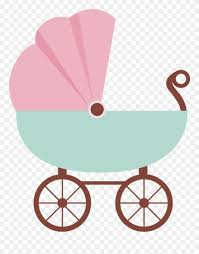 SIJEČANJVELJAČAOŽUJAKTRAVANJSVIBANJLIPANJUKUPNO 
1. - 6. mj.SRPANJKOLOVOZRUJANLISTOPADSTUDENIPROSINACUKUPNO
7. - 12. mj.UKUPNO
1. - 12. mj.SIJEČANJVELJAČAOŽUJAKTRAVANJSVIBANJLIPANJUKUPNO 
1. - 6. mj.SRPANJKOLOVOZRUJANLISTOPADSTUDENIPROSINACUKUPNO
7. - 12. mj.UKUPNO
1. - 12. mj.2005.9139111115681213716138691372006.18171321198961791441610701662007.12981591467131013171214791462008.178171714679111527121814971762009.13201112111784191714141514931772010.111011131614751716252020171151902011.1520211718141052120142620221232282012.1132181719181151721121426111012162013.1166124544131371389631072014.11516231177315151381210731462015.1114101179621611912713671292016.6109.81244913121315715751242017.12311710145711125131211641212018.147128710589141471210661242019.9111113812641210513410541182020.1381213108641191191616721362021.12781371057 14 1 4 5 16 11 51108 2022.6751481050--------Rb.Naziv sportskog klubaIsplaćena sredstva u 1. polugodištu 2022. Godišnja sredstva 2022. u kn1.SNK Libertas204.702,30409.404,602.HNK Sloga68.975,76137.951,553.NK Sokol20.025,2240.050,454.ŠNK Strug20.025,2240.050,455.ŠNK Croatia11.731,9423.463,906.NK Nafta8.697,8217.395,657.Rukometni klub Novska73.628,10147.256,208.Ženski rukometni klub Novska59.468,84118.937,709.Košarkaški klub Novska49.557,3699.114,7510.Teniski klub Novska10.316,0220.632,0511.Sportski stolnoteniski klub Novska11.329,4022.658,8012.Taekwondo klub Ogrc14.867,2029.734,4213.Kuglački klub Novska51.782,40103.564,8014.Badminton klub Novska14.361,5228.723,0515.Ženski kuglački klub Novska16.889,9633.779,9216.Kuglački klub Slavonija13.653,5627.307,1217.Kuglački klub Belina9.709,2019.418,4018.Šahovski klub Obrtnik5.764,8311.529,6719.Športsko ribolovno društvo Karas9.506,9219.013,8520.Planinarsko društvo „Zmajevac“7.556,007.556,0021.Fitnes klub Baš fit3.693,003.693,0022.Udruga športske rekreacije Nora8.806,008.806,0023.Športski nogometni klub Tomislav Veterani4.716,004.716,0024.Veterani rukometnog kluba Novska5.227,005.227,0025.ŠSD OŠ Novska8.748,5017.497,0026.ŠSD Srednjoškolac7.918,5015.837,0027.ŠSD OŠ Rajić6.666,006.666,0028.Odbojkaški klub invalida Novska10.000,0020.000,00Redni brojBrojčana oznaka programa u proračunu za 2022.Naziv programaPlanIzvršenjeIndeks%1.1021Upravljanje i razvoj komunalne infrastrukture1.652.322,00904.090,7154,722.1022Upravljanje imovinom2.787.583,001.401.175,4350,263.1023Projektiranje i građenje objekata u vlasništvu Grada37.972.541,009.248.648,7424,364.1024Održavanje objekata i uređaja komunalne infrastrukture5.950.000,003.879.781,2465,215.1025Projektiranje i građenje objekata i uređaja komunalne infrastrukture9.133.238,002.437.501,3226,696.1026Zaštita okoliša2.938.506,001.505.838,9251,257.1027Zaštita, očuvanje i unapređenje zdravlja303.600,00161.216,2953,108.1028Prostorno uređenje i unapređenje stanovanja652.500,00408.625,0062,629.1029Organiziranje i provođenje zaštite i spašavanja4.747.732,001.584.076,2433,3610.1035Campus gaming industrije892.000,000,000,0010 programaUkupno67.030.022,0021.530.953,8932,12Pokazatelj rezultataDefinicijaJedinicaCiljana vrijednost 2022.Realizacija 1.1.-30.6. 2022.Indeks %Režijski troškovi za strujuNastojanje da se režijski troškovi zadrže na istoj razini ili smanjekWh130 000108 10783 %Režijski troškovi za voduNastojanje da se režijski troškovi zadrže na istoj razini ili smanjem31 7001 38381 %Režijski troškovi za plinNastojanje da se režijski troškovi zadrže na istoj razini ili smanjekWh29 500147 956500 %Pokazatelj rezultataDefinicijaJedinicaCiljana vrijednost 2022.Realizacija 1.1.-30.6. 2022.Indeks %Broj legaliziranih objekataLegalizacija nelegalno sagrađenih objekataBroj legaliziranih objekata500 %Pokazatelj rezultataDefinicijaJedinicaCiljana vrijednost 2021.Realizacija 1.1.-30.6. 2022.Indeks %Broj automobilaRedovnim održavanjem držati automobile u ispravnom stanjuBroj automobila44100 %Pokazatelj rezultataDefinicijaJedinicaCiljana vrijednost 2021.Realizacija 1.1.-30.6. 2022.Indeks %Broj otkupljenih česticaOtkupom zemljišta stvoriti preduvjete za gradnju prometniceUkupan broj otkupljenih čestica100 %Pokazatelj rezultataDefinicijaJedinicaCiljana vrijednost 2022.Realizacija 1.1.-30.6. 2022.Indeks %Broj intervencijaRedovnim održavanjem držati zgradu u upotrebljivom stanjuBroj intervencija15320 %Pokazatelj rezultataDefinicijaJedinicaCiljana vrijednost 2022.Realizacija 1.1.-30.6. 2022.Indeks %Broj intervencijaRedovnim održavanjem držati stanove u upotrebljivom stanjuBroj intervencija300Pokazatelj rezultataDefinicijaJedinicaCiljana vrijednost 2022.Realizacija 1.1.-30.6. 2022.Indeks %Broj intervencijaRedovnim održavanjem držati objekte u upotrebljivom stanjuBroj intervencija4375 %Pokazatelj rezultataDefinicijaJedinicaCiljana vrijednost 2022.Realizacija 1.1.-30.6. 2022.Indeks %Broj intervencijaRedovnim održavanjem držati objekte u upotrebljivom stanjuBroj intervencija10660 %Investicijsko ulaganjeInvesticijsko ulaganje u obnovu interijera objekataBroj objekata11100 %Pokazatelj rezultataDefinicijaJedinicaCiljana vrijednost 2022.Realizacija 1.1.-30.6. 2022.Indeks %Broj projekataProjektiranja koja nisu redovno planiranaBroj projekata3266 %Pokazatelj rezultataDefinicijaJedinicaCiljana vrijednost 2022.Realizacija 1.1.-30.6. 2022.Indeks %Postotak izgrađenostiObjekt se obnavlja kroz tri godinePostotak izgrađenosti95 %65 %68 %Pokazatelj rezultataDefinicijaJedinicaCiljana vrijednost 2022.Realizacija 1.1.-30.6. 2022.Indeks %Postotak izgrađenostiObnova objektaPostotak izgrađenosti100 %100 %100 %Pokazatelj rezultataDefinicijaJedinicaCiljana vrijednost 2022.Realizacija 1.1.-30.6. 2022.Indeks %Postotak izgrađenostiObnova objektaPostotak izgrađenosti100 %100 %100 %Pokazatelj rezultataDefinicijaJedinicaCiljana vrijednost 2022.Realizacija 1.1.-30.6. 2022.Indeks %Postotak izgrađenostiRekonstrukcija tavanskog prostoraPostotak izgrađenosti100 %85 %85 %Pokazatelj rezultataDefinicijaJedinicaCiljana vrijednost 2022.Realizacija 1.1.-30.6. 2022.Indeks %M2 površineKošnja zelenih površinam24.470.0002.278.93551 %M2 površineČišćenje prometnih i pješačkih površinam24.250.0002.262.90453 %Pokazatelj rezultataDefinicijaJedinicaCiljana vrijednost 2022.Realizacija 1.1.-30.6. 2022.Indeks %Broj intervencijaIntervencije na održavanju kako bi se držalo objekte u upotrebljivom stanjuBroj intervencija16744 %Pokazatelj rezultataDefinicijaJedinicaCiljana vrijednost 2022.Realizacija 1.1.-30.6. 2022.Indeks %Broj intervencijaIntervencije na održavanju kako bi se držalo rasvjetu u upotrebljivom stanjuBroj intervencija1574493 %Pokazatelj rezultataDefinicijaJedinicaCiljana vrijednost 2022.Realizacija 1.1.-30.06.2022.Indeks %Broj intervencijaČišćenje snijega raljenjemBroj intervencija2150 %Broj intervencijaPosipanje soliBroj intervencija6583 %Pokazatelj rezultataDefinicijaJedinicaCiljana vrijednost 2022.Realizacija 1.1.-30.6. 2022.Indeks %Broj projekataProjektiranja koja nisu redovno planiranaBroj projekata11100 %Pokazatelj rezultataDefinicijaJedinicaCiljana vrijednost 2022.Realizacija 1.1.-30.6. 2022.Indeks %Izgrađenost prometne mrežeProjektiranje cestovne mrežeMetar dužni2.200 m0 m0 %Pokazatelj rezultataDefinicijaJedinicaPolazna vrijednostCiljana vrijednost 2022.Realizacija 1.1.-30.6. 2022.Indeks %Postotak izgrađenostiGradnja zgrade mrtvačnice Postotak izgrađenosti0 %100 %100 %100 %Pokazatelj rezultataDefinicijaJedinicaPolazna vrijednostCiljana vrijednost 2022.Realizacija 1.1.-30.6. 2022.Indeks %Postotak izgrađenostiIzgradnja aglomeracijePostotak izgrađenosti0 %100 %80 %80 %Pokazatelj rezultataDefinicijaJedinicaCiljana vrijednost 2022.Realizacija 1.1.-30.6. 2022.Indeks %Postotak izrađenosti projektaKućanstva spojena na sustav Postotak izgrađenosti50 %20 %40 %Pokazatelj rezultataDefinicijaJedinicaCiljana vrijednost 2022.Realizacija 1.1.-30.6. 2022.Indeks %Postotak izgrađenostiRekonstrukcija prometnicePostotak izgrađenosti100 %100 %100 %Pokazatelj rezultataDefinicijaJedinicaCiljana vrijednost 2022.Realizacija 1.1.-30.6. 2022.Indeks %.Postotak izgrađenostiRekonstrukcija prometnicePostotak izgrađenosti100 %0 %0 %Pokazatelj rezultataDefinicijaJedinicaCiljana vrijednost 2022.Realizacija 1.1.-30.6. 2022Indeks %.Obnovljena dječja igralištaObnova dječjih igralištaBroj obnovljenih igrališta200 %Pokazatelj rezultataDefinicijaJedinicaCiljana vrijednost 2022.Realizacija 1.1.-30.6. 2022Indeks %Postotak izrađenostiIzrađena projektna dokumentacijaPostotak izrađenosti100 %00 %Pokazatelj rezultataDefinicijaJedinicaCiljana vrijednost 2022.Realizacija 1.1.-30.6. 2022Indeks %Postotak izgrađenostiIzgradnja pješačkog prijelazaPostotak izrađenosti100 %00 %Pokazatelj rezultataDefinicijaJedinicaCiljana vrijednost 2022.Realizacija 1.1.-30.6. 2021.Indeks %Broj očišćenih okućnicaČišćenje okućnica koje vlasnici ne održavajuBroj akcija čišćenja200 %Pokazatelj rezultataDefinicijaJedinicaPolazna vrijednostCiljana vrijednost 2022.Realizacija 1.1.-30.6. 2022.Indeks %Postotak izvršenostiIzgradnja treće kazetePostotak izvršenosti0 %100 %90 %90 %Pokazatelj rezultataDefinicijaJedinicaCiljana vrijednost 2022.Realizacija 1.1.-30.6. 2022.Indeks %Broj tretmanaProljetna i jesenska deratizacijaBroj tretmana/god.2150 %Broj tretmanaDezinsekcijaBroj tretmana/god.3267 %Broj intervencijaHvatanje i zbrinjavanje pasa lutalicaBroj intervencija/god.241667 %Pokazatelj rezultataDefinicijaJedinicaCiljana vrijednost 2022.Realizacija 1.1.-30.6.2022.Indeks %Broj uzorakaIspitivanje na trihineluBroj uzoraka16601257,5Pokazatelj rezultataDefinicijaJedinicaCiljana vrijednost 2022.Realizacija 1.1.-30.6. 2022.Indeks %Broj ažuriranjaAžuriranje baze podataka i nadogradnja gradskog GIS-aBroj ažuriranja/god.2150 %Pokazatelj rezultataDefinicijaJedinicaCiljana vrijednost 2022.Realizacija 1.1.-30.6. 2022.Indeks %Broj intervencijaIntervencije u sprečavanju požara i drugih nepogodaBroj intervencija/god.351029 %Pokazatelj rezultataDefinicijaJedinicaCiljana vrijednost 2022.Realizacija 1.1.-30.6. 2021.Indeks %Broj intervencijaIntervencije u spašavanju unesrećenih i sl.Broj intervencija/god.803848 %Redni brojBrojčana oznaka programa u proračunu za 2022.Naziv programaPlanIzvršenjeIndeks%1.1029Organiziranje i provođenje zaštite i spašavanja4.191.082,001.303.171,5731,09Ukupno4.191.082,001.303.171,5731,09 Pokazatelj rezultataDefinicijaJedinicaCiljana vrijednost 2022.Realizacija 1.1.-30.6. 2022.Indeks %Broj intervencijaIntervencije u sprečavanju požara i drugih nepogodaBroj intervencija/god.1207058 %Redni brojBrojčana oznaka programa u proračunu za 2022.Naziv programaIzvršenje1.1030Podrška gospodarstvu i održivom razvoju457.066,432.1031Gospodarstvo424.540,073.1032Energetska učinkovitost0,004.1033Poticanje rada potporne institucije550.914,365.1034Poticanje razvoja turizma384.086,856.1036Techrevolution79.599,086 programaUkupno1.896.206,79Pokazatelj rezultataDefinicijaJedinicaPolazna vrijednostCiljana vrijednost 2022.Ostvareno do 30.06.Broj subvencioniranih kreditaSubvencioniranje kamatne stope poduzetničkih kreditaBroj potpisanih ugovora o  subvenciji kamatne stope111310Broj danih poticajaBroj ostvarenih  potpora u poljoprivredi i gospodarstvu (početnici i postojeći poduzetnici)Broj ostvarenih potpora30800Pokazatelj rezultataDefinicijaJedinicaPolazna vrijednostCiljana vrijednost 2022.Ostvareno do 30.06.Broj poslovnih planovaIzrada i pomoć u izradi poslovnih planova poduzetnicima početnicimaBroj poslovnih planova/god.40507Broj prijavaPriprema dokumentacije za apliciranje na javne pozive za sufinanciranjeBroj izrađenih prijava506049Pokazatelj rezultataDefinicijaJedinicaPolazna vrijednostCiljana vrijednost 2022.Ostvareno do 30.06.Broj manifestacijaBroj manifestacija u organizaciji Turističke zajedniceBroj manifestacija/god.341